ИНФОРМАЦИОННЫЙ БЮЛЛЕТЕНЬОРГАНОВ МЕСТНОГО САМОУПРАВЛЕНИЯ МУНИЦИПАЛЬНОГО ОБРАЗОВАНИЯ  ОРЛОВСКИЙ МУНИЦИПАЛЬНЫЙ РАЙОН  КИРОВСКОЙ  ОБЛАСТИ(ОФИЦИАЛЬНОЕ    ИЗДАНИЕ)№ 41(239)Декабрь  2017СодержаниеЗарегистрировано Управлением Министерства юстиции Российской Федерации по Кировской области 04.12.2017 № RU435250002017001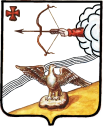 ОРЛОВСКАЯ  РАЙОННАЯ  ДУМА  КИРОВСКОЙ ОБЛАСТИПЯТОГО  СОЗЫВА                                            РЕШЕНИЕ25.10.2017											№  13/98г. ОрловО внесении изменений и дополнений вУстав муниципального образования Орловскиймуниципальный район Кировской областиВ соответствии с Федеральным законом от 06.10.2003 № 131-ФЗ «Об общих принципах организации местного самоуправления  в Российской Федерации», частью 1 статьи 21 Устава муниципального образования Орловский  муниципальный район,  Орловская районная Дума РЕШИЛА:1. Внести в Устав муниципального образования Орловский муниципальный район Кировской области, принятый решением районной Думы от 10.06.2005 № 31/350   изменения и дополнения. Прилагаются.2. Зарегистрировать изменения и дополнения в Устав в установленном законодательством порядке.3. После проведения государственной регистрации настоящего решения опубликовать его в Информационном бюллетене органов местного самоуправления муниципального образования Орловский муниципальный район.4. Настоящее решение вступает в силу в соответствии с действующим законодательством.УТВЕРЖДЕНЫ  решениемОрловской районной ДумыКировской областиот 25.10.2017  № 13/98ИЗМЕНЕНИЯ  И  ДОПОЛНЕНИЯ,ВНОСИМЫЕ В УСТАВ МУНИЦИПАЛЬНОГО ОБРАЗОВАНИЯ ОРЛОВСКИЙ  МУНИЦИПАЛЬНЫЙ РАЙОН КИРОВСКОЙ ОБЛАСТИ1. В части 1 статьи 8 Устава:1.1. В пункте 11 слова «организация отдыха детей в каникулярное время» заменить словами «осуществление в пределах своих полномочий мероприятий по обеспечению организации отдыха детей в каникулярное время, включая мероприятия по обеспечению безопасности их жизни и здоровья;».1.2. Пункт 14 изложить в следующей редакции: «14) участие в организации деятельности по сбору (в том числе раздельному сбору), транспортированию, обработке, утилизации, обезвреживанию, захоронению твердых коммунальных отходов на территории района;».1.3. Дополнить пунктом 19.3 следующего содержания:«19.3) сохранение, использование и популяризация объектов культурного наследия (памятников истории и культуры), находящихся в собственности района, охрана объектов культурного наследия (памятников истории и культуры) местного (муниципального) значения, расположенных на территории района;»1.4. Пункт 26 изложить в следующей редакции:«26) обеспечение условий для развития на территории района физической культуры, школьного спорта и массового спорта, организация проведения официальных физкультурно-оздоровительных и спортивных мероприятий района;».2. Часть 1 статьи 8.1 Устава дополнить пунктами 13,14 следующего содержания:«13) осуществление мероприятий в сфере профилактики правонарушений, предусмотренных Федеральным законом «Об основах системы профилактики правонарушений в Российской Федерации»;14) оказание содействия развитию физической культуры и спорта инвалидов, лиц с ограниченными возможностями здоровья, адаптивной физической культуры и адаптивного спорта.».3. В части 2 статьи 14 Устава:3.1. Пункт 1 изложить в следующей редакции:«1) проект устава района, а также проект муниципального нормативного правового акта о внесении изменений и дополнений в данный устав, кроме случаев, когда в устав района вносятся изменения в форме точного воспроизведения положений Конституции Российской Федерации, федеральных законов, Устава Кировской области или законов Кировской области в целях приведения данного устава в соответствие с этими нормативными правовыми актами;».3.2. Пункт 4 дополнить словами «, за исключением случаев, если в соответствии со статьей 13 Федерального закона от 06.10.2003 № 131-ФЗ               «Об общих принципах организации местного самоуправления в Российской Федерации» для преобразования района требуется получение согласия населения района, выраженного путем голосования либо на сходах граждан».4. Пункт 3.2. статьи 23 Устава изложить в следующей редакции: «3.2. Депутат районной Думы должен соблюдать ограничения, запреты, исполнять обязанности, которые установлены Федеральным законом от 25 декабря 2008 года № 273-ФЗ «О противодействии коррупции» и другими федеральными законами. Полномочия депутата районной Думы прекращаются досрочно в случае несоблюдения ограничений, запретов, неисполнения обязанностей, установленных Федеральным законом от 25 декабря 2008 года             № 273-ФЗ «О противодействии коррупции», Федеральным законом от 3 декабря 2012 года № 230-ФЗ «О контроле за соответствием расходов лиц, замещающих государственные должности, и иных лиц их доходам», Федеральным законом от 7 мая 2013 года № 79-ФЗ «О запрете отдельным категориям лиц открывать и иметь счета (вклады), хранить наличные денежные средства и ценности в иностранных банках, расположенных за пределами территории Российской Федерации, владеть и (или) пользоваться иностранными финансовыми инструментами».».5. Часть 8 статьи 28 Устава изложить в следующей редакции:«8. Глава района должен соблюдать ограничения, запреты, исполнять обязанности, которые установлены Федеральным законом от 25 декабря 2008 года № 273-ФЗ «О противодействии коррупции» и другими федеральными законами. Полномочия главы района прекращаются досрочно в случае несоблюдения ограничений, запретов, неисполнения обязанностей, установленных Федеральным законом от 25 декабря 2008 года № 273-ФЗ «О противодействии коррупции», Федеральным законом от 3 декабря 2012 года № 230-ФЗ «О контроле за соответствием расходов лиц, замещающих государственные должности, и иных лиц их доходам», Федеральным законом от 7 мая 2013 года № 79-ФЗ «О запрете отдельным категориям лиц открывать и иметь счета (вклады), хранить наличные денежные средства и ценности в иностранных банках, расположенных за пределами территории Российской Федерации, владеть и (или) пользоваться иностранными финансовыми инструментами».».6. В статье 31 Устава слова «а также досрочного прекращения им своих полномочий» заменить словами «досрочного прекращения полномочий  либо применения к нему по решению суда мер процессуального принуждения в виде заключения под стражу или временного отстранения от должности».7. В пункте 14 части 5 статьи 32 Устава слова «организация отдыха детей в каникулярное время» заменить словами «осуществление в пределах своих полномочий мероприятий по обеспечению организации отдыха детей в каникулярное время, включая мероприятия по обеспечению безопасности их жизни и здоровья;».8. Пункт 17 части 5 статьи 32 Устава изложить в следующей редакции:«17) участие в организации деятельности по сбору (в том числе раздельному сбору), транспортированию, обработке, утилизации, обезвреживанию, захоронению твердых коммунальных отходов на территории района;»9. Часть 5 статьи 32 Устава дополнить пунктом 23.3 следующего содержания:«23.3) сохранение, использование и популяризация объектов культурного наследия (памятников истории и культуры), находящихся в собственности района, охрана объектов культурного наследия (памятников истории и культуры) местного (муниципального) значения, расположенных на территории района;»	10. Пункт 32 части 5 статьи 32 Устава изложить в следующей редакции:«32) обеспечение условий для развития на территории района физической культуры, школьного спорта и массового спорта, организация проведения официальных физкультурно-оздоровительных и спортивных мероприятий района;».11. В части 5 статьи 48 Устава слова «затрат на их денежное содержание» заменить словами «расходов на оплату их труда».12. В пункте 2 части 2 статьи 58 Устава слова «нецелевое расходование субвенций из федерального бюджета или бюджета области» заменить словами «нецелевое использование межбюджетных трансфертов, имеющих целевое назначение, бюджетных кредитов, нарушение условий предоставления межбюджетных трансфертов, бюджетных кредитов, полученных из других бюджетов бюджетной системы Российской Федерации».13. Абзац второй части 2 статьи 61 Устава изложить в следующей редакции:«Не требуется официальное опубликование (обнародование) порядка учета предложений по проекту решения о внесении изменений и дополнений в Устав района, а также порядка участия граждан в его обсуждении в случае, когда в Устав района вносятся изменения в форме точного воспроизведения положений Конституции Российской Федерации, федеральных законов, Устава Кировской области или законов Кировской области в целях приведения Устава района в соответствие с этими нормативными правовыми актами.».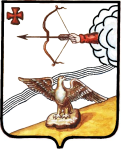                                                           ОРЛОВСКАЯ РАЙОННАЯ ДУМА КИРОВСКОЙ ОБЛАСТИ    ПЯТОГО СОЗЫВА                    РЕШЕНИЕ 06.12.2017                                                                                     № 15/124г. ОрловО внесении изменений в решение Орловской районной Думы от    09.12.2016 № 4/25На основании статьи 21 пункта 1 подпункта 2 Устава муниципального образования Орловский район от 10.06.2005 № 31/350 районная Дума РЕШИЛА:Внести в решение Орловской районной Думы от 09.12.2016 № 4/25 «О бюджете Орловского муниципального района на 2017 год и  на плановый период 2018 и 2019 годов» следующие изменения:        1. В пункте 1:а) в подпункте 1.1.1 цифры «281251,93» заменить цифрами «281287,63»;б) в подпункте 1.1.2. цифры «287878,18» заменить цифрами «287624,00»;        2. В пункте 7  приложение № 6  «Прогнозируемые объемы поступления   доходов бюджета района по налоговым и неналоговым доходам по статьям, по безвозмездным поступлениям  классификации доходов бюджетов на 2017 год» изложить в новой редакции. Прилагается.        3. В    пункте  9    приложение   № 7  «Распределение  бюджетных  ассигнований   по разделам и подразделам  классификации  расходов бюджетов на 2017 год»  изложить в новой редакции. Прилагается.       4. В пункте 10 приложение № 8 «Распределение бюджетных ассигнований по целевым статьям (муниципальным программам Орловского района и не программным направлениям деятельности), группам видов расходов классификации расходов бюджетов на 2017 год» изложить в новой редакции. Прилагается.       5. В пункте 11 приложение № 9     «Ведомственная структура расходов бюджета района  на 2017 год» изложить в новой редакции. Прилагается.6. В пункте 12 приложение № 10  «Источники финансирования дефицита  бюджета района  на 2017 год»; приложение №23 на 2018 и 2019 годы изложить в новой редакции. Прилагается.        7. В пункте 15 утвердить в пределах общего объема расходов бюджета района общий объем бюджетных ассигнований дорожного фонда Орловского района:        1) на 2017 год в сумме 28728,45 тыс.руб.       8. В пункте 27 изложить в новой редакции:       Установить предельный объем муниципального внутреннего долга Орловского района:1) на 2017 год в сумме   24795,35 тыс. рублей;2) на 2018 год в сумме 24795,35 тыс. рублей и на 2019 год в сумме  24433,72 тыс. рублей       Установить верхний предел муниципального внутреннего долга Орловского района:1) на 1 января 2018 года в сумме 12556,86 тыс. рублей, в том числе верхний предел долга по муниципальным гарантиям   в сумме 0 тыс. рублей.2) на 1 января 2019 года 12216,86 тыс. руб., в том числе верхний предел долга по муниципальным гарантиям   в сумме 0 тыс. рублей 3) на 1 января 2020 года в сумме 12216,86 тыс. рублей, в том числе верхний предел долга по муниципальным гарантиям   в сумме 0 тыс. рублей.Утвердить Программу муниципальных внутренних заимствований Орловского района в новой редакции. Прилагается: на 2017год согласно приложению 18 к настоящему Решению; на 2018 и на 2019 год согласно приложению  30 к настоящему Решению.9. Опубликовать решение Орловской районной Думы Кировской области в Информационном бюллетене органов местного самоуправления муниципального образования Орловский муниципальный район Кировской области.         10. Решение вступает в силу после его опубликования. Председатель Орловской                                              Глава Орловского районарайонной Думы    _____________С.Н. Бояринцев                                   _________С.С.Целищев_________________________________________________________________ИНФОРМАЦИОННЫЙ БЮЛЛЕТЕНЬОРГАНОВ МЕСТНОГО САМОУПРАВЛЕНИЯ МУНИЦИПАЛЬНОГО ОБРАЗОВАНИЯ  ОРЛОВСКИЙ МУНИЦИПАЛЬНЫЙ РАЙОН  КИРОВСКОЙ  ОБЛАСТИ(ОФИЦИАЛЬНОЕ    ИЗДАНИЕ)Отпечатано в администрации Орловского района  08.12.2017, . Орлов Кировской области, ул. Ст. Халтурина, 18  тираж  20  экземпляров                  1.Решение Орловской районной Думы от 25.10.2017 № 13/98 «О внесении изменений  и дополнений в Устав муниципального образования Орловский муниципальный район Кировской области».2.Решение Орловской районной Думы от 06.12.2017 № 15/124 «О внесении изменений в решение Орловской районной Думы от 09.12.2016 № 4/25».ПредседательОрловской районной Думы_________________ С.Н. БояринцевГлава Орловского района  ________________С.С. Целищев                                                                                                                                                                         Приложение 6                                                                                                                                                                         Приложение 6                                                                    к решению Орловской районной Думы                                                                     к решению Орловской районной Думы от 06.12.2017              № 15/124от 06.12.2017              № 15/124ОбъемыОбъемыпоступления налоговых и неналоговых доходов общей суммой, объемы  безвозмездных поступлений по подстатьям классификации доходов бюджетов, прогнозируемые   на 2017 год.поступления налоговых и неналоговых доходов общей суммой, объемы  безвозмездных поступлений по подстатьям классификации доходов бюджетов, прогнозируемые   на 2017 год.Код бюджетной классификацииНаименование налога (сбора)Сумма            (тыс. рублей)000 10000000 00 0000 000НАЛОГОВЫЕ И НЕНАЛОГОВЫЕ ДОХОДЫ57354,97000 20000000 00 0000 000БЕЗВОЗМЕЗДНЫЕ ПОСТУПЛЕНИЯ223932,66000 20200000 00 0000 000Безвозмездные поступления от других бюджетов бюджетной системы Российской Федерации223825,63000 20210000 00 0000 151Дотации бюджетам субъектов Российской Федерации и муниципальных образований35267,0000 20215001 00 0000 151Дотации на выравнивание бюджетной обеспеченности35267,00912 20215001 05 0000 151Дотации бюджетам муниципальных районов на выравнивание  бюджетной обеспеченности35267,00000 20220000 00 0000 151Субсидии бюджетам субъектов Российской Федерации и муниципальных образований (межбюджетные субсидии)85456,02000 20220216 00 0000 151Субсидия бюджетам на осуществление дорожной деятельности в отношении автомобильных дорог общего пользования, а также капитального ремонта и ремонта дворовых территорий многоквартирных домов, проездов к дворовым территориям многоквартирных домов населенных пунктов24841,45936 20220216 05 0000 151Субсидия бюджетам муниципальных районов на осуществление дорожной деятельности в отношении автомобильных дорог общего пользования, а также капитального ремонта и ремонта дворовых территорий многоквартирных домов, проездов к дворовым территориям многоквартирных домов населенных пунктов24841,4500020220299 05 0000 151Субсидии бюджетам муниципальных районов на обеспечение мероприятий по переселению граждан из аварийного жилищного фонда за счет средств, поступивших от государственной корпорации - Фонда содействия реформированию жилищно-коммунального хозяйства141,5793620220299 05 0000 151Субсидии бюджетам муниципальных районов на обеспечение мероприятий по переселению граждан из аварийного жилищного фонда за счет средств, поступивших от государственной корпорации - Фонда содействия реформированию жилищно-коммунального хозяйства141,5700020220302 00 0000 151Субсидии бюджетам муниципальных районов на обеспечение мероприятий по переселению граждан из аварийного жилищного фонда за счет средств бюджетов46,2293620220302 05 0000 151Субсидии бюджетам муниципальных районов на обеспечение мероприятий по переселению граждан из аварийного жилищного фонда за счет средств бюджетов46,22000 20225560 05 0000 151Субсидии бюджетам муниципальных районов на поддержку обустройства мест массового отдыха населения (городских парков)514,89904 20225560 05 0000 151Субсидии бюджетам муниципальных районов на поддержку обустройства мест массового отдыха населения (городских парков)514,89 000 202 25519 00 0000 151Субсидия бюджетам муниципальных районов на поддержку отрасли культуры0,61904 202 25519 05 0000 151Субсидия бюджетам муниципальных районов на поддержку отрасли культуры0,61000 20229999 00 0000 151Прочие субсидии59911,28903 20229999 05 0000 151Прочие субсидии бюджетам муниципальных районов35023,90904 20229999 05 0000 151Прочие субсидии бюджетам муниципальных районов8340,90912 20229999 05 0000 151Прочие субсидии бюджетам муниципальных районов6578,78919 20229999 05 0000 151Прочие субсидии бюджетам муниципальных районов1300,00936 20229999 05 0000 151Прочие субсидии бюджетам муниципальных районов8667,70000 2023000000 0000 151Субвенции бюджетам субъектов Российской Федерации и муниципальных образований102839,00000 2023511800 0000 151Субвенции бюджетам на осуществление первичного воинского учета на территориях, где отсутствуют военные комиссариаты328,40912 2023511805 0000 151Субвенции бюджетам муниципальных районов на осуществление первичного воинского учета на территориях, где отсутствуют военные комиссариаты328,40000 2023002400 0000 151Субвенции местным бюджетам на выполнение передаваемых полномочий субъектов Российской Федерации6950,60903 2023002405 0000 151Субвенции бюджетам муниципальных районов на выполнение передаваемых полномочий субъектов Российской Федерации1945,00904 2023002405 0000 151Субвенции бюджетам муниципальных районов на выполнение передаваемых полномочий субъектов Российской Федерации196,00912 2023002405 0000 151Субвенции бюджетам муниципальных районов на выполнение передаваемых полномочий субъектов Российской Федерации2064,60936 2023002405 0000 151Субвенции бюджетам муниципальных районов на выполнение передаваемых полномочий субъектов Российской Федерации2745,00000 2023002700 0000 151Субвенции бюджетам  на содержание ребенка в семье опекуна и приемной семье, а также вознаграждение , причитающееся приемному родителю5420,00903 2023002705 0000 151Субвенции бюджетам муниципальных районов на содержание ребенка в семье опекуна и приемной семье, а также вознаграждение , причитающееся приемному родителю5420,00000 2023002900 0000 151Субвенции бюджетам  на компенсацию части  платы, взимаемой с родителей (законных представителей) за присмотр и уход за детьми,посещающими образовательные организации реализующие образовательные программы дошкольного образования1640,00903 2023002905 0000 151Субвенции бюджетам муниципальных районов на компенсацию части  платы, взимаемой с родителей (законных представителей) за присмотр и уход за детьми,посещающими образовательные организации реализующие образовательные программы дошкольного образования1640,00000 20235082 00 0000 151Субвенции бюджетам муниципальных образований на  предоставление жилых помещений детям-сиротам и детям, оставшимся без попечения родителей, лицам из  их числа по договорам найма специализированных жилых помещений12447,00936 20235082 05 0000 151Субвенции бюджетам муниципальных районов на  предоставление жилых помещений детям-сиротам и детям, оставшимся без попечения родителей, лицам из  их числа по договорам найма специализированных жилых помещений12447,00000 20235543 00 0000 151Субвенции бюджетам муниципальных образований на содействие достижению целевых показателей  региональных программ развития агропромышленного комплекса166,14936 20235543 05 0000 151Субвенции бюджетам муниципальных районов на содействие достижению целевых показателей  региональных программ развития агропромышленного комплекса166,14000 20235544 00 0000 151Субвенции бюджетам муниципальных образований на возмещение части процентной ставки по инвестиционным кредитам (займам)в агропромышленном комплексе13331,26936 20235544 05 0000 151Субвенции бюджетам муниципальных районов на возмещение части процентной ставки по инвестиционным кредитам (займам) в агропромышленном комплексе13331,26000 20239999 00 0000 151Прочие субвенции62555,60903 20239999 05 0000 151Прочие субвенции бюджетам муниципальных районов62555,60000 2024000000 0000 150ИНЫЕ МЕЖБЮДЖЕТНЫЕ ТРАНСФЕРТЫ263,61000 20240014 00 0000 151Межбюджетные трансферты, передаваемые бюджетам муниципальных образований из бюджетов поселений на осуществление части полномочий по решению вопросов местного значения в соответствии с заключенными соглашениями263,61936 20240014 05 0000 151Межбюджетные трансферты, передаваемые бюджетам муниципальных районов из бюджетов поселений на осуществление части полномочий по решению вопросов местного значения в соответствии с заключенными соглашениями263,61000 20700000 00 0000 180ПРОЧИЕ  БЕЗВОЗМЕЗДНЫЕ  ПОСТУПЛЕНИЯ833,00000 20705000 05 0000 180Прочие безвозмездные поступления в бюджеты муниципальных районов833,00903 20705030 05 0000 180Прочие безвозмездные поступления в бюджеты муниципальных районов401,00904 20705020 05 0000 180Поступления от денежных пожертвований, предоставляемых физическими лицами получателям средств бюджетов муниципальных районов32,00936 20705010 05 0000 180Безвозмездные поступления от физических и юридических лиц на финансовое обеспечение дорожной деятельности, в том числе добровольных пожертвований, в отношении автомобильных дорог общего пользования местного значения муниципальных районов400,00000 219 00000 00 0000 000ВОЗВРАТ ОСТАТКОВ СУБСИДИЙ, СУБВЕНЦИЙ И ИНЫХ МЕЖБЮДЖЕТНЫХ ТРАНСФЕРТОВ  ИМЕЮЩИХ ЦЕЛЕВОЕ НАЗНАЧЕНИЕ , ПРОШЛЫХ ЛЕТ ИЗ БЮДЖЕТОВ МУНИЦИПАЛЬНЫХ РАЙОНОВ-725,97000 21906000 00 0000 151Возврат остатков субсидий, субвенций и иных межбюджетных трансфертов, имеющих целевое назначение, прошлых лет из федерального бюджета-725,97 903 21960010 05 0000 151Возврат прочих  остатков субсидий, субвенций и иных межбюджетных трансфертов, имеющих целевое назначение, прошлых лет, из бюджетов муниципальных районов-276,72 904 21960010 05 0000 151Возврат прочих  остатков субсидий, субвенций и иных межбюджетных трансфертов, имеющих целевое назначение, прошлых лет, из бюджетов муниципальных районов-0,09 936 21960010 05 0000 151Возврат прочих  остатков субсидий, субвенций и иных межбюджетных трансфертов, имеющих целевое назначение, прошлых лет, из бюджетов муниципальных районов-449,16000 8500000000 0000 000ИТОГО281 287,63                                                                                                                                 Приложение  7                                                                                                                                 Приложение  7                                                                                                                                 Приложение  7                                                                                                                                 Приложение  7                                                                                            к  решению Орловской районной Думы                                                                                            к  решению Орловской районной Думы                                                                                            к  решению Орловской районной Думы                                                                                            к  решению Орловской районной Думыот 06.12.2017  № 15/124от 06.12.2017  № 15/124от 06.12.2017  № 15/124от 06.12.2017  № 15/124РаспределениеРаспределениеРаспределениеРаспределениебюджетных ассигнований по разделам и подразделам классификации расходов бюджетов на 2017 годбюджетных ассигнований по разделам и подразделам классификации расходов бюджетов на 2017 годбюджетных ассигнований по разделам и подразделам классификации расходов бюджетов на 2017 годбюджетных ассигнований по разделам и подразделам классификации расходов бюджетов на 2017 годНаименование расходаРаз-делПод-раз-делСумма               (тыс. рублей)Наименование расходаРаз-делПод-раз-делСумма               (тыс. рублей)1234Всего расходов0000     287 624,00   Общегосударственные вопросы010031134,48Функционирование высшего должностного лица субъекта Российской Федерации и муниципального образования01021313,81Функционирование законодательных (представительных) органов государственной власти и представительных органов муниципальных образований0103946,73Функционирование Правительства Российской Федерации, высших исполнительных органов государственной власти субъектов Российской Федерации, местных администраций010420057,44Судебная система01050,00Обеспечение деятельности финансовых, налоговых и таможенных органов и органов финансового (финансово-бюджетного) надзора01065532,71Обеспечение проведения выборов и референдумов01070,00Резервные фонды0111101,92Другие общегосударственные вопросы01133181,87Национальная оборона0200418,40Мобилизационная и вневойсковая подготовка0203328,40Мобилизационная подготовка экономики020490,00Национальная безопасность и правоохранительная деятельность03001204,97Защита населения и территории от чрезвычайных ситуаций природного и техногенного характера, гражданская оборона03091180,17Другие вопросы в области национальной безопасности и правоохранительной деятельности031424,80Национальная экономика040043359,39Общеэкономические вопросы040110,00Сельское хозяйство и рыболовство040513557,54Транспорт0408603,27Дорожное хозяйство (дорожные фонды)040928728,45Другие вопросы в области национальной экономики0412460,13Жилищно-коммунальное хозяйство05001728,26Жилищное хозяйство05011211,12Коммунальное хозяйство05022,25Благоустройство0503514,89Охрана окружающей среды060098,26Сбор, удаление отходов и очистка сточных вод060198,26Образование0700148579,22Дошкольное образование070141182,68Общее образование070284161,20Дополнительное образование070316552,60Профессиональная подготовка, переподготовка и повышение квалификации07050,00Молодежная политика 0707792,28Другие вопросы в области образования07095890,46Культура, кинематография080011602,35Культура08019620,38Другие вопросы в области культуры, кинематографии08041981,97Социальная политика100024429,99Пенсионное обеспечение10011543,61Социальное обеспечение населения10033325,38Охрана семьи и детства100419510,00Другие вопросы в области социальной политики100651,00Физическая культура и спорт110098,00Массовый спорт110298,00Обслуживание государственного и муниципального долга1300935,00Обслуживание государственного внутреннего и муниципального долга1301935,00Межбюджетные трансферты общего характера бюджетам бюджетной системы Российской Федерации140024035,68Дотации на выравнивание бюджетной обеспеченности субъектов Российской Федерации и муниципальных образований14012600,00Иные дотации140214856,90Прочие межбюджетные трансферты общего характера14036578,78Приложение 8Приложение 8Приложение 8Приложение 8к решению Орловской районной Думык решению Орловской районной Думык решению Орловской районной Думык решению Орловской районной Думыот 06.12.2017    № 15/124от 06.12.2017    № 15/124от 06.12.2017    № 15/124от 06.12.2017    № 15/124РаспределениеРаспределениеРаспределениеРаспределениебюджетных ассигнований по целевым статьям (муниципальным программам Орловского района и непрограммным направлениям деятельности), группам видов расходов классификации расходов бюджетов на 2017  годбюджетных ассигнований по целевым статьям (муниципальным программам Орловского района и непрограммным направлениям деятельности), группам видов расходов классификации расходов бюджетов на 2017  годбюджетных ассигнований по целевым статьям (муниципальным программам Орловского района и непрограммным направлениям деятельности), группам видов расходов классификации расходов бюджетов на 2017  годбюджетных ассигнований по целевым статьям (муниципальным программам Орловского района и непрограммным направлениям деятельности), группам видов расходов классификации расходов бюджетов на 2017  годНаименование расходаЦелевая статья Вид рас-хода Сумма  2017 год    (тыс. рублей) Наименование расходаЦелевая статья Вид рас-хода Сумма  2017 год    (тыс. рублей) 123 4 Всего расходов0000000000000               287 624,00   Муниципальная программа "Развитие образования  Орловского района Кировской области" на 2014-2019 годы0100000000000               166 563,62   Подпрограмма "Развитие системы дошкольного образования детей Орловского района Кировской области" на 2014-2019 годы0110000000000                 42 989,16   Финансовое обеспечение деятельности муниципальных учреждений0110003000000                 17 499,72   Обеспечение выполнения функций казенных учреждений0110003010000                   1 009,58   Расходы на выплаты персоналу в целях обеспечения выполнения функций государственными (муниципальными) органами, казенными учреждениями, органами управления государственными внебюджетными фондами0110003010100                          3,65   Закупка товаров, работ и услуг для государственных (муниципальных) нужд0110003010200                      960,20   Иные бюджетные ассигнования0110003010800                        45,73   Софинансирование за счёт местного бюджета субсидии на выравнивание обеспеченности муниципальных образований011000301Б000                   7 668,49   Расходы на выплаты персоналу в целях обеспечения выполнения функций государственными (муниципальными) органами, казенными учреждениями, органами управления государственными внебюджетными фондами011000301Б100                   5 048,12   Закупка товаров, работ и услуг для государственных (муниципальных) нужд011000301Б200                   2 540,14   Иные бюджетные ассигнования011000301Б800                        80,23   Обеспечение деятельности учреждений за счет доходов от оказания платных услуг (работ) получателями средств  бюджетов муниципальных районов0110003020000                   8 821,65   Расходы на выплаты персоналу в целях обеспечения выполнения функций государственными (муниципальными) органами, казенными учреждениями, органами управления государственными внебюджетными фондами0110003020100                        60,00   Закупка товаров, работ и услуг для государственных (муниципальных) нужд0110003020200                   8 761,65   Выравнивание бюджетной обеспеченности0110014000000                   9 801,36   Выравнивание обеспеченности муниципальных образований по реализации ими их отдельных расходных обязательств011001403А000                   9 801,36   Расходы на выплаты персоналу в целях обеспечения выполнения функций государственными (муниципальными) органами, казенными учреждениями, органами управления государственными внебюджетными фондами011001403А100                   6 825,78   Закупка товаров, работ и услуг для государственных (муниципальных) нужд011001403А200                   2 654,67   Иные бюджетные ассигнования011001403А800                      320,91   Финансовое обеспечение расходных обязательств муниципальных образований, возникающих при выполнении государственных полномочий Кировской области0110016000000                   1 806,48   Начисление и выплата компенсации платы, взимаемой с родителей (законных представителей) за присмотр и уход за детьми в образовательных организациях, реализующих образовательную программу дошкольного образования0110016130000                   1 640,00   Закупка товаров, работ и услуг для государственных (муниципальных) нужд0110016130200                        48,90   Социальное обеспечение и иные выплаты населению0110016130300                   1 591,10   Возмещение расходов, связанных с предоставлением руководителям, педагогическим работникам и иным специалистам (за исключением совместителей) муниципальных образовательных организаций, работающим и проживающим в сельских населенных пунктах, поселках городского типа, меры социальной поддержки, установленной абзацем первым части 1 статьи 15 Закона Кировской области "Об образовании в Кировской области"0110016140000                      166,48   Расходы на выплаты персоналу в целях обеспечения выполнения функций государственными (муниципальными) органами, казенными учреждениями, органами управления государственными внебюджетными фондами0110016140100                      165,84   Закупка товаров, работ и услуг для государственных (муниципальных) нужд0110016140200                          0,64   Иные межбюджетные трансферты из областного бюджета0110017000000                 13 881,60   Реализация прав на получение общедоступного и бесплатного дошкольного образования в муниципальных образовательных организациях0110017140000                 13 881,60   Расходы на выплаты персоналу в целях обеспечения выполнения функций государственными (муниципальными) органами, казенными учреждениями, органами управления государственными внебюджетными фондами0110017140100                 13 485,65   Закупка товаров, работ и услуг для государственных (муниципальных) нужд0110017140200                      391,43   Иные бюджетные ассигнования0110017140800                          4,52   Подпрограмма " Развитие системы общего образования детей Орловского района Кировской области "на 2014-2019 годы0120000000000                 86 702,00   Финансовое обеспечение деятельности муниципальных учреждений0120003000000                 20 238,30   Обеспечение выполнения функций казенных учреждений0120003010000                   3 909,40   Расходы на выплаты персоналу в целях обеспечения выполнения функций государственными (муниципальными) органами, казенными учреждениями, органами управления государственными внебюджетными фондами0120003010100                          4,03   Закупка товаров, работ и услуг для государственных (муниципальных) нужд0120003010200                   2 545,62   Социальное обеспечение и иные выплаты населению0120003010300                          2,00   Субсидии бюджетным учреждениям на финансовое обеспечение муниципального задания на оказание муниципальных услуг (выполнение работ)0120003010600                   1 324,44   Иные бюджетные ассигнования0120003010800                        33,31   Софинансирование за счёт местного бюджета субсидии на выравнивание обеспеченности муниципальных образований012000301Б000                 11 011,72   Расходы на выплаты персоналу в целях обеспечения выполнения функций государственными (муниципальными) органами, казенными учреждениями, органами управления государственными внебюджетными фондами012000301Б100                   5 142,19   Закупка товаров, работ и услуг для государственных (муниципальных) нужд012000301Б200                   5 453,16   Иные бюджетные ассигнования012000301Б800                      416,37   Обеспечение деятельности учреждений за счет доходов от оказания платных услуг (работ) получателями средств  бюджетов муниципальных районов0120003020000                   5 317,18   Расходы на выплаты персоналу в целях обеспечения выполнения функций государственными (муниципальными) органами, казенными учреждениями, органами управления государственными внебюджетными фондами0120003020100                        10,00   Закупка товаров, работ и услуг для государственных (муниципальных) нужд0120003020200                   5 307,18   Мероприятия в установленной сфере деятельности0120005000000                        10,00   Содействие занаятости населения на 2014-2016 годы0120005030000                        10,00   Закупка товаров, работ и услуг для государственных (муниципальных) нужд0120005030200                        10,00   Выравнивание бюджетной обеспеченности0120014000000                 14 442,42   Выравнивание обеспеченности муниципальных образований по реализации ими их отдельных расходных обязательств012001403А000                 14 442,42   Расходы на выплаты персоналу в целях обеспечения выполнения функций государственными (муниципальными) органами, казенными учреждениями, органами управления государственными внебюджетными фондами012001403А100                   7 088,36   Закупка товаров, работ и услуг для государственных (муниципальных) нужд012001403А200                   5 116,39   Субсидии бюджетным учреждениям на финансовое обеспечение муниципального задания на оказание муниципальных услуг (выполнение работ)012001403А600                      668,89   Иные бюджетные ассигнования012001403А800                   1 568,78   Софинансирование расходных обязательств, возникающих при выполнении полномочий органов местного самоуправления по вопросам местного значения0120015000000                      714,30   Оплата стоимости питания детей в оздоровительных учреждениях с дневным пребыванием детей0120015060000                      714,30   Закупка товаров, работ и услуг для государственных (муниципальных) нужд0120015060200                      549,24   Субсидии бюджетным учреждениям на финансовое обеспечение муниципального задания на оказание муниципальных услуг (выполнение работ)0120015060600                      165,06   Субсидия на выполнение предписания надзорных органов и приведение зданий в соответствие с требованиями, предъявляемыми к безопасности в процессе  эксплуатации, в муниципальных общеобразовательных организациях на 2017 год0120015480000                      779,00   Закупка товаров, работ и услуг для государственных (муниципальных) нужд0120015480200                      522,03   Субсидии бюджетным учреждениям на финансовое обеспечение муниципального задания на оказание муниципальных услуг (выполнение работ)0120015480600                      256,97   Софинансирование за счёт местного бюджета субсидии на выполнение предписания надзорных органов и приведение зданий в соответствие с требованиями, предъявляемыми к безопасности в процессе  эксплуатации, в муниципальных общеобразовательных организациях на 2017 год01200S5480000                        27,48   Закупка товаров, работ и услуг для государственных (муниципальных) нужд01200S5480200                        27,48   Финансовое обеспечение расходных обязательств муниципальных образований, возникающих при выполнении государственных полномочий Кировской области0120016000000                   1 778,52   Возмещение расходов, связанных с предоставлением руководителям, педагогическим работникам и иным специалистам (за исключением совместителей) муниципальных образовательных организаций,  работающим и проживающим в сельских населенных пунктах, поселках городского типа, меры социальной поддержки, установленной абзацем первым части 1 статьи 15 Закона Кировской области "Об образовании в Кировской области"0120016140000                   1 778,52   Расходы на выплаты персоналу в целях обеспечения выполнения функций государственными (муниципальными) органами, казенными учреждениями, органами управления государственными внебюджетными фондами0120016140100                   1 767,72   Закупка товаров, работ и услуг для государственных (муниципальных) нужд0120016140200                        10,80   Иные межбюджетные трансферты из областного бюджета0120017000000                 48 674,00   Реализация прав на получение общедоступного и бесплатного дошкольного, начального общего, основного общего, среднего общего и дополнительного образования в муниципальных общеобразовательных организациях0120017010000                 48 674,00   Расходы на выплаты персоналу в целях обеспечения выполнения функций государственными (муниципальными) органами, казенными учреждениями, органами управления государственными внебюджетными фондами0120017010100                 43 280,95   Закупка товаров, работ и услуг для государственных (муниципальных) нужд0120017010200                      955,42   Субсидии бюджетным учреждениям на финансовое обеспечение муниципального задания на оказание муниципальных услуг (выполнение работ)0120017010600                   4 431,80   Иные бюджетные ассигнования0120017010800                          5,83   Расходы местных бюджетов, на софинансирование которых предоставлены субсидии из федерального бюджета01200L00000000Создание в муниципальных общеобразовательных организациях, расположенных в сельской местности, условий для занятий физической культурой и спортом01200L09700000Закупка товаров, работ и услуг для государственных (муниципальных) нужд01200L0970200Софинансирование расходных обязательств01200S5000000                        37,98   Мероприятия по оздоровлению детей за счёт средств бюджета района01200S5060000                        37,98   Закупка товаров, работ и услуг для государственных (муниципальных) нужд01200S5060200                        37,98   Подпрограмма "Развитие системы дополнительного образования детей Орловского района Кировской области на 2014-2019 годы0130000000000                 13 102,00   Финансовое обеспечение деятельности муниципальных учреждений0130003000000                   6 855,28   Обеспечение выполнения функций казенных учреждений0130003010000                   1 231,79   Расходы на выплаты персоналу в целях обеспечения выполнения функций государственными (муниципальными) органами, казенными учреждениями, органами управления государственными внебюджетными фондами0130003010100                        61,58   Закупка товаров, работ и услуг для государственных (муниципальных) нужд0130003010200                   1 163,46   Иные бюджетные ассигнования0130003010800                          6,75   Софинансирование за счёт местного бюджета субсидии на выравнивание обеспеченности муниципальных образований013000301Б000                   5 371,46   Расходы на выплаты персоналу в целях обеспечения выполнения функций государственными (муниципальными) органами, казенными учреждениями, органами управления государственными внебюджетными фондами013000301Б100                   4 339,84   Закупка товаров, работ и услуг для государственных (муниципальных) нужд013000301Б200                   1 021,71   Иные бюджетные ассигнования013000301Б800                          9,91   Обеспечение деятельности учреждений за счет доходов от оказания платных услуг (работ) получателями средств  бюджетов муниципальных районов0130003020000                      252,03   Расходы на выплаты персоналу в целях обеспечения выполнения функций государственными (муниципальными) органами, казенными учреждениями, органами управления государственными внебюджетными фондами0130003020100                      149,48   Закупка товаров, работ и услуг для государственных (муниципальных) нужд0130003020200                      102,55   Выравнивание бюджетной обеспеченности0130014000000                   6 246,72   Выравнивание обеспеченности муниципальных образований по реализации ими их отдельных расходных обязательств013001403А000                   6 246,72   Расходы на выплаты персоналу в целях обеспечения выполнения функций государственными (муниципальными) органами, казенными учреждениями, органами управления государственными внебюджетными фондами013001403А100                   4 737,80   Закупка товаров, работ и услуг для государственных (муниципальных) нужд013001403А200                   1 469,27   Иные бюджетные ассигнования013001403А800                        39,65   Подпрограмма "Организация деятельности муниципального казенного учреждения "Централизованная бухгалтерия муниципальных учреждений образования" на 2014-2019 годы0140000000000                   4 042,33   Финансовое обеспечение деятельности муниципальных учреждений0140003000000                   2 109,63   Обеспечение выполнения функций казенных учреждений0140003010000                      155,24   Расходы на выплаты персоналу в целях обеспечения выполнения функций государственными (муниципальными) органами, казенными учреждениями, органами управления государственными внебюджетными фондами0140003010100                          1,96   Закупка товаров, работ и услуг для государственных (муниципальных) нужд0140003010200                      153,28   Софинансирование за счёт местного бюджета субсидии на выравнивание обеспеченности муниципальных образований014000301Б000                   1 954,39   Расходы на выплаты персоналу в целях обеспечения выполнения функций государственными (муниципальными) органами, казенными учреждениями, органами управления государственными внебюджетными фондами014000301Б100                   1 858,49   Закупка товаров, работ и услуг для государственных (муниципальных) нужд014000301Б200                        95,90   Выравнивание бюджетной обеспеченности0140014000000                   1 932,70   Выравнивание обеспеченности муниципальных образований по реализации ими их отдельных расходных обязательств014001403А000                   1 932,70   Расходы на выплаты персоналу в целях обеспечения выполнения функций государственными (муниципальными) органами, казенными учреждениями, органами управления государственными внебюджетными фондами014001403А100                   1 932,70   Подпрограмма " Организация деятельности  муниципального казенного учреждения "Ресурсный центр образования" на 2014-2019 годы0150000000000                   1 848,13   Финансовое обеспечение деятельности муниципальных учреждений0150003000000                   1 140,73   Обеспечение выполнения функций казенных учреждений0150003010000                      143,51   Расходы на выплаты персоналу в целях обеспечения выполнения функций государственными (муниципальными) органами, казенными учреждениями, органами управления государственными внебюджетными фондами0150003010100                        12,39   Закупка товаров, работ и услуг для государственных (муниципальных) нужд0150003010200                      129,28   Иные бюджетные ассигнования0150003010800                          1,84   Софинансирование за счёт местного бюджета субсидии на выравнивание обеспеченности муниципальных образований015000301Б000                      997,22   Расходы на выплаты персоналу в целях обеспечения выполнения функций государственными (муниципальными) органами, казенными учреждениями, органами управления государственными внебюджетными фондами015000301Б100                      997,16   Иные бюджетные ассигнования015000301Б800                          0,06   Выравнивание бюджетной обеспеченности0150014000000                      707,40   Выравнивание обеспеченности муниципальных образований по реализации ими их отдельных расходных обязательств015001403А000                      707,40   Расходы на выплаты персоналу в целях обеспечения выполнения функций государственными (муниципальными) органами, казенными учреждениями, органами управления государственными внебюджетными фондами015001403А100                      707,40   Подпрограмма "Профилактика негативных проявлений в подростковой среде образовательных учреждений Орловского района на 2014-2019 года0160000000000                          5,00   Мероприятия в установленной сфере деятельности0160005000000                          5,00   Осуществление функций органами местного самоуправления0160005010000                          5,00   Закупка товаров, работ и услуг для государственных (муниципальных) нужд0160005010200                          5,00   Подпрограмма "Профилактика детского  дорожно-транспортного травматизма на 2014-2019 годы"0170000000000                          5,00   Мероприятия в установленной сфере деятельности0170005000000                          5,00   Осуществление функций органами местного самоуправления0170005010000                          5,00   Расходы на выплаты персоналу в целях обеспечения выполнения функций государственными (муниципальными) органами, казенными учреждениями, органами управления государственными внебюджетными фондами0170005010100                          0,62   Закупка товаров, работ и услуг для государственных (муниципальных) нужд0170005010200                          4,38   Подпрограмма "Обеспечение государственных гарантий по социальной поддержке детей-сирот и детей оставшихся без попечения родителей, лиц из их числа и замещающих семей в муниципальном образовании орловский муниципальный район Кировской области" на 2014-2019 годы0180000000000                 17 870,00   Мероприятия в установленной сфере деятельности0180005000000                          3,00   Мероприятия по развитию семейных форм устройства детей, оставшихся без попечения родителей0180005040000                          3,00   Закупка товаров, работ и услуг для государственных (муниципальных) нужд0180005040200                          3,00   Финансовое обеспечение расходных обязательств муниципальных образований, возникающих при выполнении государственных полномочий Кировской области0180016000000                   5 444,00   Назначение и выплата ежемесячных денежных выплат на детей-сирот и детей, оставшихся без попечения родителей, находящихся под опекой (попечительством), в приемной семье, и по начислению и выплате ежемесячного вознаграждения, причитающегося приемным родителям0180016080000                   5 420,00   Закупка товаров, работ и услуг для государственных (муниципальных) нужд0180016080200                      107,00   Социальное обеспечение и иные выплаты населению0180016080300                   5 313,00   Обеспечение прав детей-сирот и детей, оставшихся без попечения родителей, лиц из числа детей-сирот и детей, оставшихся без попечения родителей, на жилое помещение в соответствии с Законом Кировской области "О социальной поддержке детей-сирот и детей, оставшихся без попечения родителей, лиц из числа детей-сирот и детей, оставшихся без попечения родителей, детей, попавших в сложную жизненную ситуацию"0180016090000                        24,00   Расходы по администрированию0180016094000                        24,00   Закупка товаров, работ и услуг для государственных (муниципальных) нужд0180016094200                        24,00   Предоставление жилых помещений детям-сиротам и детям, оставшимся без попечения родителей, лицам из их числа по договорам найма специализированных жилых помещений0180050820000                              -     Капитальные вложения в объекты недвижимого имущества государственной (муниципальной) собственности0180050820400                              -     Обеспечение прав детей-сирот и детей, оставшихся без попечения родителей, лиц из числа детей-сирот и детей, оставшихся без попечения родителей, на жилое помещение в соответствии с Законом Кировской области "О социальной поддержке детей-сирот и детей, оставшихся без попечения родителей, лиц из числа детей-сирот и детей, оставшихся без попечения родителей, детей, попавших в сложную жизненную ситуацию"01800N0820000                 12 423,00   Приобретение (строительство) жилого помещения01800N0820000                 12 423,00   Капитальные вложения в объекты недвижимого имущества государственной (муниципальной) собственности01800N0820400                 12 423,00   Муниципальная программа "Повышение эффективности реализации молодежной политики в Орловском районе Кировской области на 2014-2019 годы"0200000000000                        30,00   Подпрограмма "Реализация молодежной политики в Орловском  районе Кировской области на 2014-2019 годы"0210000000000                        30,00   Мероприятия в установленной сфере деятельности0210005000000                        30,00   Осуществление функций органами местного самоуправления0210005010000                        30,00   Закупка товаров, работ и услуг для государственных (муниципальных) нужд0210005010200                        30,00   Муниципальная программа "Развитие культуры в Орловском районе" на 2017-2019 годы0300000000000                 15 102,58   Подпрограмма "Организация и поддержка народного творчества в Орловском районе"0320000000000                        20,00   Мероприятия в установленной сфере деятельности0320005000000                        20,00   Мероприятия в сфере культуры0320005050000                        20,00   Закупка товаров, работ и услуг для государственных (муниципальных) нужд0320005050200                        20,00   Подпрограмма "Развитие туризма в Орловском районе" на 2017-2019 годы0330000000000                        49,63   Мероприятия в установленной сфере деятельности0330005000000                        49,63   Мероприятия в сфере культуры0330005050000                        49,63   Закупка товаров, работ и услуг для государственных (муниципальных) нужд0330005050200                        49,63   Подпрограмма "Развитие музейной деятельности в Орловском районе" на 2017-2019 годы0350000000000                   1 658,48   Финансовое обеспечение деятельности муниципальных учреждений0350003000000                      990,78   Обеспечение выполнения функций казенных учреждений0350003010000                      353,16   Расходы на выплаты персоналу в целях обеспечения выполнения функций государственными (муниципальными) органами, казенными учреждениями, органами управления государственными внебюджетными фондами0350003010100                          0,69   Закупка товаров, работ и услуг для государственных (муниципальных) нужд0350003010200                      352,47   Иные бюджетные ассигнования0350003010800Софинансирование за счёт местного бюджета субсидии на выравнивание обеспеченности муниципальных образований035000301Б000                      587,12   Расходы на выплаты персоналу в целях обеспечения выполнения функций государственными (муниципальными) органами, казенными учреждениями, органами управления государственными внебюджетными фондами035000301Б100                      501,04   Закупка товаров, работ и услуг для государственных (муниципальных) нужд035000301Б200                        80,49   Иные бюджетные ассигнования035000301Б800                          5,59   Обеспечение деятельности учреждений за счет доходов от оказания платных услуг (работ) получателями средств  бюджетов муниципальных районов0350003020000                        50,50   Расходы на выплаты персоналу в целях обеспечения выполнения функций государственными (муниципальными) органами, казенными учреждениями, органами управления государственными внебюджетными фондами0350003020100                          1,73   Закупка товаров, работ и услуг для государственных (муниципальных) нужд0350003020200                        48,77   Выравнивание бюджетной обеспеченности0350014000000                      667,70   Выравнивание обеспеченности муниципальных образований по реализации ими их отдельных расходных обязательств035001403А000                      667,70   Расходы на выплаты персоналу в целях обеспечения выполнения функций государственными (муниципальными) органами, казенными учреждениями, органами управления государственными внебюджетными фондами035001403А100                      557,50   Закупка товаров, работ и услуг для государственных (муниципальных) нужд035001403А200                      100,00   Иные бюджетные ассигнования035001403А800                        10,20   Подпрограмма "Организация и развитие библиотечного дела в муниципальном образовании Орловский район Кировской области" на 2017-2019 годы0360000000000                   7 941,90   Финансовое обеспечение деятельности муниципальных учреждений0360003000000                   3 758,09   Обеспечение выполнения функций казенных учреждений0360003010000                      161,76   Расходы на выплаты персоналу в целях обеспечения выполнения функций государственными (муниципальными) органами, казенными учреждениями, органами управления государственными внебюджетными фондами0360003010100                          0,81   Закупка товаров, работ и услуг для государственных (муниципальных) нужд0360003010200                      159,48   Иные бюджетные ассигнования0360003010800                          1,47   Софинансирование за счёт местного бюджета субсидии на выравнивание обеспеченности муниципальных образований036000301Б000                   3 561,33   Расходы на выплаты персоналу в целях обеспечения выполнения функций государственными (муниципальными) органами, казенными учреждениями, органами управления государственными внебюджетными фондами036000301Б100                   2 996,48   Закупка товаров, работ и услуг для государственных (муниципальных) нужд036000301Б200                      564,72   Иные бюджетные ассигнования036000301Б800                          0,13   Обеспечение деятельности учреждений за счет доходов от оказания платных услуг (работ) получателями средств  бюджетов муниципальных районов0360003020000                        35,00   Расходы на выплаты персоналу в целях обеспечения выполнения функций государственными (муниципальными) органами, казенными учреждениями, органами управления государственными внебюджетными фондами0360003020100                          3,34   Закупка товаров, работ и услуг для государственных (муниципальных) нужд0360003020200                        31,66   Выравнивание бюджетной обеспеченности0360014000000                   4 173,20   Выравнивание обеспеченности муниципальных образований по реализации ими их отдельных расходных обязательств036001403А000                   4 173,20   Расходы на выплаты персоналу в целях обеспечения выполнения функций государственными (муниципальными) органами, казенными учреждениями, органами управления государственными внебюджетными фондами036001403А100                   3 523,00   Закупка товаров, работ и услуг для государственных (муниципальных) нужд036001403А200                      650,00   Иные бюджетные ассигнования036001403А800                          0,20   Субсидия на поддержку отрасли культуры03600R5190000                          0,61   Закупка товаров, работ и услуг для государственных (муниципальных) нужд03600R5190200                          0,61   Расходы местных бюджетов, на софинансирование которых предоставлены субсидии из федерального бюджета03600L00000000,00 Комплектование книжных фондов библиотек муниципальных образований  за счет средств местного бюджета03600L14400000,00 Закупка товаров, работ и услуг для государственных (муниципальных) нужд03600L14402000,00 Софинансирование за счет средств местного бюджета субсидии на поддержку отрасли культуры03600L5190000                        10,00   Закупка товаров, работ и услуг для государственных (муниципальных) нужд03600L5190200                        10,00   Подпрограмма "Обеспечение дополнительного художественно-естетического образования" на 2017-2019 годы0370000000000                   3 450,60   Финансовое обеспечение деятельности муниципальных учреждений0370003000000                   2 050,60   Обеспечение выполнения функций казенных учреждений0370003010000                      483,69   Расходы на выплаты персоналу в целях обеспечения выполнения функций государственными (муниципальными) органами, казенными учреждениями, органами управления государственными внебюджетными фондами0370003010100                          0,80   Закупка товаров, работ и услуг для государственных (муниципальных) нужд0370003010200                      474,98   Иные бюджетные ассигнования0370003010800                          7,91   Софинансирование за счёт местного бюджета субсидии на выравнивание обеспеченности муниципальных образований037000301Б000                   1 495,91   Расходы на выплаты персоналу в целях обеспечения выполнения функций государственными (муниципальными) органами, казенными учреждениями, органами управления государственными внебюджетными фондами037000301Б100                   1 386,96   Закупка товаров, работ и услуг для государственных (муниципальных) нужд037000301Б200                      108,95   Обеспечение деятельности учреждений за счет доходов от оказания платных услуг (работ) получателями средств  бюджетов муниципальных районов0370003020000                        71,00   Расходы на выплаты персоналу в целях обеспечения выполнения функций государственными (муниципальными) органами, казенными учреждениями, органами управления государственными внебюджетными фондами0370003020100                        65,50   Закупка товаров, работ и услуг для государственных (муниципальных) нужд0370003020200                          5,50   Выравнивание бюджетной обеспеченности0370014000000                   1 400,00   Выравнивание обеспеченности муниципальных образований по реализации ими их отдельных расходных обязательств037001403А000                   1 400,00   Расходы на выплаты персоналу в целях обеспечения выполнения функций государственными (муниципальными) органами, казенными учреждениями, органами управления государственными внебюджетными фондами037001403А100                   1 300,00   Закупка товаров, работ и услуг для государственных (муниципальных) нужд037001403А200                      100,00   Подпрограмма "Организация деятельности муниципального казенного учреждения "Централизованная бухгалтерия муниципальных учреждений культуры" на 2017-2019 годы0380000000000                   1 981,97   Финансовое обеспечение деятельности муниципальных учреждений0380003000000                   1 081,97   Обеспечение выполнения функций казенных учреждений0380003010000                      126,60   Закупка товаров, работ и услуг для государственных (муниципальных) нужд0380003010200                      126,60   Софинансирование за счёт местного бюджета субсидии на выравнивание обеспеченности муниципальных образований038000301Б000                      955,37   Расходы на выплаты персоналу в целях обеспечения выполнения функций государственными (муниципальными) органами, казенными учреждениями, органами управления государственными внебюджетными фондами038000301Б100                      955,37   Выравнивание бюджетной обеспеченности0380014000000                      900,00   Выравнивание обеспеченности муниципальных образований по реализации ими их отдельных расходных обязательств038001403А000                      900,00   Расходы на выплаты персоналу в целях обеспечения выполнения функций государственными (муниципальными) органами, казенными учреждениями, органами управления государственными внебюджетными фондами038001403А100                      900,00   Муниципальная программа "Поддержка и организация деятельности людей пожилого возраста и инвалидов" на 2014-2019 годы0400000000000                        51,00   Мероприятия в установленной сфере деятельности0400005000000                        51,00   мероприятия в области социальной политики0400005060000                        51,00   Закупка товаров, работ и услуг для государственных (муниципальных) нужд0400005060200                        51,00   Муниципальная программа "Профилактика правонарушений в муниципальном образовании Орловский муниципальный район" на 2017-2019 годы0500000000000                        24,80   Подпрограмма "Профилактика правонарушений в муниципальном образовании Орловский муниципальный район" на 2017-2019 годы0510000000000                          7,80   Мероприятия в установленной сфере деятельности0510005000000                          7,80   Осуществление функций органами местного самоуправления0510005010000                          7,80   Закупка товаров, работ и услуг для государственных (муниципальных) нужд0510005010200                          7,80   Подпрограмма "Комплексные меры противодействия немедицинскому потреблению наркотических средств и их незаконному обороту в Орловском районе Кировской области" на 2017-2019 годы0520000000000                          9,00   Мероприятия в установленной сфере деятельности0520005000000                          9,00   Осуществление функций органами местного самоуправления0520005010000                          9,00   Закупка товаров, работ и услуг для государственных (муниципальных) нужд0520005010200                          9,00   Подпрограмма "Профилактика безнадзорности и правонарушений среди несовершеннолетних в Орловском районе на 2017-2019 годы0530000000000                          8,00   Мероприятия в установленной сфере деятельности0530005000000                          8,00   Осуществление функций органами местного самоуправления0530005010000                          8,00   Закупка товаров, работ и услуг для государственных (муниципальных) нужд0530005010200                          8,00   Муниципальная программа "Развитие физической культуры и спорта в Орловском районе на 2014-2019 годы"0600000000000                        98,00   Мероприятия в установленной сфере деятельности0600005000000                        98,00   Мероприятия в области физической культры и спорта0600005070000                        98,00   Закупка товаров, работ и услуг для государственных (муниципальных) нужд0600005070200                        98,00   Муниципальная программа "Обеспечение безопасности и жизнедеятельности населения Орловского района Кировской области" на 2014-2019 годы0700000000000                   2 450,17   Другие общегосударственные вопросы0700002000000                      535,67   Обеспечение обслуживания деятельности исполнительно-распорядительного органа муниципального образования0700002010000                        14,50   Расходы на выплаты персоналу в целях обеспечения выполнения функций государственными (муниципальными) органами, казенными учреждениями, органами управления государственными внебюджетными фондами0700002010100                        11,50   Закупка товаров, работ и услуг для государственных (муниципальных) нужд0700002010200                          3,00   Софинансирование за счёт местного бюджета субсидии на выравнивание обеспеченности муниципальных образований070000201Б000                      521,17   Расходы на выплаты персоналу в целях обеспечения выполнения функций государственными (муниципальными) органами, казенными учреждениями, органами управления государственными внебюджетными фондами070000201Б100                      521,17   Мероприятия в установленной сфере деятельности0700005000000                      194,50   Мероприятия по гражданской обороне и ликвидации последствий чрезвычайных ситуаций0700005260000                      194,50   Закупка товаров, работ и услуг для государственных (муниципальных) нужд0700005260200                      194,50   Резервные фонды0700007000000                      148,00   Резервные фонды местных администраций0700007010000                      148,00   Закупка товаров, работ и услуг для государственных (муниципальных) нужд0700007010200                        20,08   Социальное обеспечение и иные выплаты населению0700007010300                        26,00   Иные бюджетные ассигнования0700007010800                      101,92   Финансовое обеспечение мер по ликвидации чрезвычайных ситуаций из резервного фонда администраци Орловского района07000S5400000102,00Социальное обеспечение и иные выплаты населению07000S5400300102,00Выравнивание бюджетной обеспеченности0700014000000                      450,00   Выравнивание обеспеченности муниципальных образований по реализации ими их отдельных расходных обязательств070001403А000                      450,00   Расходы на выплаты персоналу в целях обеспечения выполнения функций государственными (муниципальными) органами, казенными учреждениями, органами управления государственными внебюджетными фондами070001403А100                      450,00   Финансовое обеспечение мер по ликвидации чрезвычайных ситуаций из резервного фонда Правительства Кировской области07000154000001020,00Социальное обеспечение и иные выплаты населению07000154003001020,00Муниципальная программа "Развитие строительства и архитектуры в Орловском районе Кировской области" на 2017-2019 годы0800000000000                   1 744,71   Обеспечение мероприятий по переселению граждан из аварийного жилищного фонда, в том числе переселению граждан из аварийного жилищного фонда с учетом необходимости развития малоэтажного жилищного строительства0800009502000913,55Капитальные вложения в объекты недвижимого имущества государственной (муниципальной) собственности0800009502400913,55Обеспечение мероприятий по переселению граждан из аварийного жилищного фонда, в том числе переселению граждан из аварийного жилищного фонда с учетом необходимости развития малоэтажного жилищного строительства0800009602000297,42Капитальные вложения в объекты недвижимого имущества государственной (муниципальной) собственности0800009602400297,42Расходы местных бюджетов, на софинансирование которых предоставлены субсидии из областного бюджета08000S00000000,15Обеспечение мероприятий по переселению граждан из аварийоного жилого фонда08000S96020000,15Капитальные вложения в объекты недвижимого имущества государственной (муниципальной) собственности08000S96024000,15Субсидия на поддержку обустройства мест массового отдыха населения (городских парков) на 2017 год08000R5600000514,89Межбюджетные трансферты08000R5600500514,89Меропрития в установленной сфере деятельности0800005000000                        18,70   Меропрития  в сфере  развития  строительства и архитектуры0800005100000                        18,70   Закупка товаров, работ и услуг для государственных (муниципальных) нужд0800005100200                        18,70   Муниципальная программа "Развитие коммунальной инфраструктуры в  Орловском районе Кировской области" на 2017-2020 годы0900000000000                          2,25   Софинансирование расходных обязательств09000S5000000                              -     Реализация инвестиционных проектов по модернизации объектов коммунальной инфраструктуры (капитальный ремонт или реконструкция, замена и модернизация, строительство, приобретение технологического оборудования, выполнение проектных работ)09000S5250000                              -     Разработка ПДС  на бурение  артезианской скважины в Г. Орлове09000S5251000                              -     Закупка товаров, работ и услуг для государственных (муниципальных) нужд09000S5251400                              -     Ремонт участков водопроводной сети г.Орлова с установкой пожарных гидрантов0900005251000                          2,25   Закупка товаров, работ и услуг для государственных (муниципальных) нужд0900005251200                          2,25   Ремонт участков водопроводной сети г.Орлова с установкой пожарных гидрантов09000052510000Закупка товаров, работ и услуг для государственных (муниципальных) нужд09000052514000Замена  водогрейного котла на котельной №12 д. Цепели Орловского района09000S5253000                              -     Закупка товаров, работ и услуг для государственных (муниципальных) нужд09000S5253400                              -     Замена  водогрейного котла на котельной №11 с. Колково Орловского района09000S5254000                              -     Закупка товаров, работ и услуг для государственных (муниципальных) нужд09000S5254400                              -     Замена  водогрейного котла на котельной №12 д. Кузнецы Орловского района09000S5255000                              -     Закупка товаров, работ и услуг для государственных (муниципальных) нужд09000S5255400                              -     Муниципальная программа "Развитие транспортной системы Орловского района Кировской области на 2014-2018 годы"1000000000000                 29 331,72   Отдельные мероприятия в области автомобильного транспорта1000005100000                      603,27   Закупка товаров, работ и услуг для государственных (муниципальных) нужд1000005100200                          3,27   Иные бюджетные ассигнования1000005100800                      600,00   подрограмма  "Содержание и ремонт автомобильных дорог общего пользования местного значения на территории Орловского района на 2014-2018 годы"1010000000000                 28 728,45   Мероприятия в установленной сфере деятельности1010005000000                   2 342,03   мероприятия по содержанию и ремонту автомобильных дорог общего пользования местного значени на территории Орловского района1010005090000                   2 342,03   Закупка товаров, работ и услуг для государственных (муниципальных) нужд1010005090200                   2 342,03   Софинансирование расходных обязательств, возникающих при выполнении полномочий органов местного самоуправления по вопросам местного значения1010015000000                 24 841,45   Осуществление дорожной деятельности в отношении автомобильных дорог общего пользования местного значения1010015080000                 24 841,45   Закупка товаров, работ и услуг для государственных (муниципальных) нужд1010015080200                 20 133,39   Межбюджетные трансферты1010015080500                   4 708,06   Софинансирование расходных обязательств10100S5000000                   1 544,97   Софинансирование мероприятий по осуществлению дорожной деятельности в отношении дорог общего пользования местного значения10100S5080000                   1 544,97   Закупка товаров, работ и услуг для государственных (муниципальных) нужд10100S5080200                   1 544,97   "Ровная дорожка 2017" ремонт автомобильной дороги Журавли-Орлов10100S5170000                              -     Закупка товаров, работ и услуг для государственных (муниципальных) нужд10100S5170200                              -     Муниципальная программа "Экологический контроль" на 2014-2017 годы1100000000000                      158,40   Мероприятия в установленной сфере деятельности1100005000000                      113,30   мероприятия по соблюдению природоохранного законодательства1100005120000                      113,30   Расходы на выплаты персоналу в целях обеспечения выполнения функций государственными (муниципальными) органами, казенными учреждениями, органами управления государственными внебюджетными фондами11000051201000Закупка товаров, работ и услуг для государственных (муниципальных) нужд1100005120200                      113,30   Финансовое обеспечение расходных обязательств муниципальных образований, возникающих при выполнении государственных полномочий Кировской области1100016000000                        45,10   Защита населения от болезней, общих для человека и животных, в части организации и содержания скотомогильников (биотермических ям),  ликвидации закрытых скотомогильников на территории муниципальных районов и городских округов в соответствии с требованиями действующего ветеринарного законодательства Российской Федерации и Кировской области1100016070000                          0,10   Закупка товаров, работ и услуг для государственных (муниципальных) нужд1100016070200                          0,10   Организация проведения мероприятий по предупреждению и ликвидации болезней животных и их лечению в части организации и проведения отлова, учета, содержания и использования безнадзорных домашних животных на территории муниципальных районов и городских округов1100016160000                        45,00   Закупка товаров, работ и услуг для государственных (муниципальных) нужд1100016160200                        45,00   Муниципальная программа "Поддержка и развитие малого  предпринимательства в Орловском районе Кировской области" на 2014-2019 годы1200000000000                          5,00   Мероприятия в установленной сфере деятельности1200005000000                          5,00   мероприятия по развитию малого и среднего предпринимательства1200005130000                          5,00   Закупка товаров, работ и услуг для государственных (муниципальных) нужд1200005130200                          5,00   Муниципальная программа "О притиводействии коррупции в Орловском районе Кировской области" на 2014-2019 годы"1300000000000                              -     Мероприятия в установленной сфере деятельности1300005000000                              -     Осуществление функций органами местного самоуправления1300005010000                              -     Закупка товаров, работ и услуг для государственных (муниципальных) нужд1300005010200Муниципальная Программа управления муниципальным имуществом муниципального образования Орловский муниципальный район на 2017-2019 годы1400000000000                      680,67   Мероприятия в установленной сфере деятельности1400005000000                      680,67   Мероприятия по  управлению муниципальной собственностью1400005140000                      293,87   Закупка товаров, работ и услуг для государственных (муниципальных) нужд1400005140200                      190,99   Иные бюджетные ассигнования1400005140800                      102,88   Мероприятия по землеустройству и землепользованию1400005150000                      386,80   Закупка товаров, работ и услуг для государственных (муниципальных) нужд1400005150200                      385,90   Иные бюджетные ассигнования1400005150800                          0,90   Муниципальная программа "Развитие архивного дела в Орловском районе Кировской области на 2017-2019 годы"1600000000000                      626,71   Финансовое обеспечение деятельности муниципальных учреждений1600003000000                      279,11   Обеспечение выполнения функций казенных учреждений1600003010000                          5,75   Закупка товаров, работ и услуг для государственных (муниципальных) нужд1600003010200                          5,75   Софинансирование за счёт местного бюджета субсидии на выравнивание обеспеченности муниципальных образований160000301Б000                      273,36   Расходы на выплаты персоналу в целях обеспечения выполнения функций государственными (муниципальными) органами, казенными учреждениями, органами управления государственными внебюджетными фондами160000301Б100                      164,66   Закупка товаров, работ и услуг для государственных (муниципальных) нужд160000301Б200                      108,70   Выравнивание бюджетной обеспеченности1600014000000                      297,80   Выравнивание обеспеченности муниципальных образований по реализации ими их отдельных расходных обязательств160001403А000                      297,80   Расходы на выплаты персоналу в целях обеспечения выполнения функций государственными (муниципальными) органами, казенными учреждениями, органами управления государственными внебюджетными фондами160001403А100                      297,80   Финансовое обеспечение расходных обязательств муниципальных образований, возникающих при выполнении государственных полномочий Кировской области1600016000000                        49,80   Хранение и комплектование муниципальных архивов документами Архивного фонда Российской Федерации и другими архивными документами, относящимися к государственной собственности области и находящимися на территориях муниципальных образований; государственный учет документов Архивного фонда Российской Федерации и других архивных документов, относящихся к государственной собственности области и находящихся на территориях муниципальных образований; оказание государственных услуг по использованию документов Архивного фонда Российской Федерации и других архивных документов, относящихся к государственной собственности области, временно хранящихся в муниципальных архивах1600016010000                        49,80   Закупка товаров, работ и услуг для государственных (муниципальных) нужд1600016010200                        49,80   Муниципальная программа "Развитие муниципального управления на 2017-2019 годы"1700000000000                 23 289,80   Руководство и управление в сфере установленных функций органов местного самоуправления1700001000000                   9 460,11   Софинансирование за счёт местного бюджета субсидии на выравнивание обеспеченности муниципальных образований170000101Б0000,00Расходы на выплаты персоналу в целях обеспечения выполнения функций государственными (муниципальными) органами, казенными учреждениями, органами управления государственными внебюджетными фондами170000101Б100Органы местного самоуправления1700001020000                   1 418,84   Расходы на выплаты персоналу в целях обеспечения выполнения функций государственными (муниципальными) органами, казенными учреждениями, органами управления государственными внебюджетными фондами1700001020100                        10,55   Закупка товаров, работ и услуг для государственных (муниципальных) нужд1700001020200                   1 392,61   Иные бюджетные ассигнования1700001020800                        15,68   Софинансирование за счёт местного бюджета субсидии на выравнивание обеспеченности муниципальных образований170000102Б000                   7 152,04   Расходы на выплаты персоналу в целях обеспечения выполнения функций государственными (муниципальными) органами, казенными учреждениями, органами управления государственными внебюджетными фондами170000102Б100                   6 089,86   Закупка товаров, работ и услуг для государственных (муниципальных) нужд170000102Б200                   1 061,26   Иные бюджетные ассигнования170000102Б800                          0,92   Софинансирование за счёт местного бюджета субсидии на выравнивание обеспеченности муниципальных образований170000103Б000889,23Расходы на выплаты персоналу в целях обеспечения выполнения функций государственными (муниципальными) органами, казенными учреждениями, органами управления государственными внебюджетными фондами170000103Б100889,23Другие общегосударственные вопросы1700002000000                      522,37   Софинансирование за счёт местного бюджета субсидии на выравнивание обеспеченности муниципальных образований170000201Б000                      522,37   Расходы на выплаты персоналу в целях обеспечения выполнения функций государственными (муниципальными) органами, казенными учреждениями, органами управления государственными внебюджетными фондами170000201Б100                      522,37   Финансовое обеспечение деятельности муниципальных учреждений1700003000000                      644,22   Учреждения, обеспечивающие выполнение функций органами  местного самоуправления1700003030000                        29,72   Закупка товаров, работ и услуг для государственных (муниципальных) нужд1700003030200                        29,72   Софинансирование за счёт местного бюджета субсидии на выравнивание обеспеченности муниципальных образований170000303Б000                      614,50   Расходы на выплаты персоналу в целях обеспечения выполнения функций государственными (муниципальными) органами, казенными учреждениями, органами управления государственными внебюджетными фондами170000303Б100                      614,50   Мероприятия в установленной сфере деятельности1700005000000                      210,50   Мероприятия по  развитию кадрового потенциала муниципального управления, подготовка управленческих кадров администрации муниципального образования1700005160000                        60,00   Закупка товаров, работ и услуг для государственных (муниципальных) нужд1700005160200                        60,00   расходы, связанные с официальным приемом и обслуживанием представителей других организаций1700005170000                        20,00   Закупка товаров, работ и услуг для государственных (муниципальных) нужд1700005170200                        20,00   мероприятия по организации и обеспечению мобилизационной подготовки и мобилизации1700005180000                      130,50   Закупка товаров, работ и услуг для государственных (муниципальных) нужд1700005180200                      130,50   Выравнивание бюджетной обеспеченности1700014000000                   9 799,90   Выравнивание обеспеченности муниципальных образований по реализации ими их отдельных расходных обязательств170001403А000                   9 799,90   Расходы на выплаты персоналу в целях обеспечения выполнения функций государственными (муниципальными) органами, казенными учреждениями, органами управления государственными внебюджетными фондами170001403А100                   9 096,20   Закупка товаров, работ и услуг для государственных (муниципальных) нужд170001403А200                      700,00   Иные бюджетные ассигнования170001403А800                          3,70   Финансовое обеспечение расходных обязательств муниципальных образований, возникающих при выполнении государственных полномочий Кировской области1700016000000                   2 652,70   Поддержка сельскохозяйственного производства, за исключением реализации мероприятий, предусмотренных федеральными целевыми программами1700016020000                   1 385,00   Расходы на выплаты персоналу в целях обеспечения выполнения функций государственными (муниципальными) органами, казенными учреждениями, органами управления государственными внебюджетными фондами1700016020100                   1 382,50   Закупка товаров, работ и услуг для государственных (муниципальных) нужд1700016020200                          2,50   Осуществление деятельности по опеке и попечительству1700016040000                      906,00   Расходы на выплаты персоналу в целях обеспечения выполнения функций государственными (муниципальными) органами, казенными учреждениями, органами управления государственными внебюджетными фондами1700016040100                      812,90   Закупка товаров, работ и услуг для государственных (муниципальных) нужд1700016040200                        93,10   Создание и деятельность в муниципальных образованиях административной(ых) комиссии(ий)1700016050000                          4,70   Закупка товаров, работ и услуг для государственных (муниципальных) нужд1700016050200                          2,10   Межбюджетные трансферты1700016050500                          2,60   Создание в муниципальных районах, городских округах комиссий по делам несовершеннолетних и защите их прав и организации деятельности в сфере профилактики безнадзорности и правонарушений несовершеннолетних, включая административную юрисдикцию1700016060000                      357,00   Расходы на выплаты персоналу в целях обеспечения выполнения функций государственными (муниципальными) органами, казенными учреждениями, органами управления государственными внебюджетными фондами1700016060100                      332,30   Закупка товаров, работ и услуг для государственных (муниципальных) нужд1700016060200                        24,70   Муниципальная программа "Управление муниципальными финансами и регулирование межбюджетных отношений" на 2014-2019 годы1800000000000                 30 831,79   Руководство и управление в сфере установленных функций органов местного самоуправления1800001000000                   5 532,71   Органы местного самоуправления1800001020000                      436,82   Закупка товаров, работ и услуг для государственных (муниципальных) нужд1800001020200                      433,26   Иные бюджетные ассигнования1800001020800                          3,56   Софинансирование за счёт местного бюджета субсидии на выравнивание обеспеченности муниципальных образований180000102Б000                   5 095,89   Расходы на выплаты персоналу в целях обеспечения выполнения функций государственными (муниципальными) органами, казенными учреждениями, органами управления государственными внебюджетными фондами180000102Б100                   5 095,89   Обслуживание госудаственного (муниципального) долга1800006000000                      935,00   Процентные платежи по муниципальному долгу1800006010000                      935,00   Обслуживание государственного (муниципального) долга1800006010700                      935,00   Выравнивание бюджетной обеспеченности,1800014000000                   1 231,00   Выравнивание обеспеченности муниципальных образований по реализации ими их отдельных расходных обязательств180001403А000                   1 231,00   Межбюджетные трансферты180001403А500                   1 231,00   Софинансирование расходных обязательств, возникающих при выполнении полномочий органов местного самоуправления по вопросам местного значения1800015000000                   5 347,78   Инвестиционные программы и проекты развития общественной инфраструктуры муниципальных образований в Кировской области1800015170000                   3 347,78   Межбюджетные трансферты1800015170500                   3 347,78   Реализация мероприятий, направленных на подготовку объектов коммунальной инфраструктуры к работе в осенне-зимний период1800015490000                   2 000,00   Межбюджетные трансферты1800015490500                   2 000,00   Финансовое обеспечение расходных обязательств муниципальных образований, возникающих при выполнении государственных полномочий Кировской области1800016000000                   2 062,00   Выравнивание бюджетной обеспеченности поселений1800016030000                   2 062,00   Межбюджетные трансферты1800016030500                   2 062,00   Выравнивание бюджетной обеспеченности1800020000000                 15 394,90   Выравнивание бюджетной обеспеченности поселений из районного фонда финансовой поддержки1800020100000                      538,00   Межбюджетные трансферты1800020100500                      538,00   Дотации1800021000000                 14 856,90   Поддержка мер по обеспечению сбалансированности бюджетов1800021100000                 14 856,90   Межбюджетные трансферты1800021100500                 14 856,90   Условно утверждаемые расходы1800022000000                              -     Иные бюджетные ассигнования1800022000800                              -     Субвенции на осуществление первичного воинского учета на территориях, где отсутствуют военные комиссариаты в рамках непрограммных расходов федеральных органов исполнительной власти1800051180000                      328,40   Межбюджетные трансферты1800051180500                      328,40   Муниципальная программа "Социальная поддержка граждан Орловского района Кировской области" на 2017-2019 годы2100000000000                   1 755,91   Доплаты к пенсиям, дополнительное пенсонное обеспечение2100008000000                   1 543,61   Доплаты к пенсиям муниципальных служащих2100008010000                   1 543,61   Закупка товаров, работ и услуг для государственных (муниципальных) нужд2100008010200                        13,00   Социальное обеспечение и иные выплаты населению2100008010300                   1 530,61   Выплаты отдельным категориям граждан2100009000000                        16,30   Единовременная выплата при присвоении звания "Почетный гражданин"2100009010000                        16,30   Социальное обеспечение и иные выплаты населению2100009010300                        16,30   Финансовое обеспечение расходных обязательств муниципальных образований, возникающих при выполнении государственных полномочий Кировской области2100016000000                      196,00   Выплата отдельным категориям специалистов, работающих в муниципальных учреждениях и проживающих в сельских населенных пунктах или поселках городского типа области, частичной компенсации расходов на оплату жилого помещения и коммунальных услуг в виде ежемесячной денежной выплаты2100016120000                      196,00   Расходы на выплаты персоналу в целях обеспечения выполнения функций государственными (муниципальными) органами, казенными учреждениями, органами управления государственными внебюджетными фондами2100016120100                      196,00   Муниципальная программа "Развитие агропромышленного комплекса муниципального образования Орловский район в 2014-2020 годах"2200000000000                 13 497,40   Субвенция на возмещение части процентной ставки по кредитам за счёт средств федерального бюджета22000R5434000                              -     Иные бюджетные ассигнования22000R5434800                              -     Субвенция на возмещение  части процентной ставки по краткосрочным  кредитам (займам) 22000R5435000                              -     Иные бюджетные ассигнования22000R5435800                              -     Субвенция на оказание содействия достижению целевых показателей реализации региональных программ развития агропромышленного комплекса22000N543000043,22Иные бюджетные ассигнования22000N543080043,22Субвенция на оказание содействия достижению целевых показателей реализации региональных программ развития агропромышленного комплекса22000R5430000122,92Иные бюджетные ассигнования22000R5430800122,92Субвенция на возмещение части процентной ставки по инвестиционным кредитам (займам) 22000R5445000                              -     Иные бюджетные ассигнования22000R5445800                              -     Субвенция на возмещение части процентной ставки по инвестиционным кредитам (займам) в агропромышленном комплексе22000R544000010865,26Иные бюджетные ассигнования22000R544080010865,26Субвенция на возмещение части процентной ставки по инвестиционным кредитам (займам) в агропромышленном комплексе22000N54400002466Иные бюджетные ассигнования22000N54408002466Муниципальная программа "Устойчивое  развитие сельских территорий Орловского района Кировской области на 2014-2017 годы и на период до 2020 года"2300000000000                              -     Мероприятия в установленной сфере деятельности2300005000000                              -     Мероприятия по содержанию и ремонту автомобильных дорог общего пользования местного значения на территории  Орловского района2300005090000                              -     Закупка товаров, работ и услуг для государственных (муниципальных) нужд2300005090200Мероприятия не вошедшие в подпрограммы2600000000000                   1 379,47   Руководство и управление в сфере установленных функций органов местного самоуправления2600001000000                   1 371,31   Софинансирование за счёт местного бюджета субсидии на выравнивание обеспеченности муниципальных образований260000103Б000                      424,58   Расходы на выплаты персоналу в целях обеспечения выполнения функций государственными (муниципальными) органами, казенными учреждениями, органами управления государственными внебюджетными фондами260000103Б100                      424,58   Председатель контрольно-счётной комиссии муниципального образования2600001050000                          6,23   Закупка товаров, работ и услуг для государственных (муниципальных) нужд2600001050200                          6,18   Иные бюджетные ассигнования2600001050800                          0,05   Софинансирование за счёт местного бюджета субсидии на выравнивание обеспеченности муниципальных образований260000105Б000                      852,62   Расходы на выплаты персоналу в целях обеспечения выполнения функций государственными (муниципальными) органами, казенными учреждениями, органами управления государственными внебюджетными фондами260000105Б100                      852,62   Депутаты представительного органа муниципального образования2600001060000                        87,88   Расходы на выплаты персоналу в целях обеспечения выполнения функций государственными (муниципальными) органами, казенными учреждениями, органами управления государственными внебюджетными фондами2600001060100                        87,88   Исполнение судебных актов по обращению взыскания на средства местного бюджета26000020200008,16Иные бюджетные ассигнования2600002020800                          8,16   Выравнивание бюджетной обеспеченности2600014000000                              -     Выравнивание обеспеченности муниципальных образований по реализации ими их отдельных расходных обязательств260001403А000                              -     Расходы на выплаты персоналу в целях обеспечения выполнения функций государственными (муниципальными) органами, казенными учреждениями, органами управления государственными внебюджетными фондами260001403А100                              -     Приложение 9Приложение 9Приложение 9Приложение 9Приложение 9Приложение 9Приложение 9к решению Орловской районной Думык решению Орловской районной Думык решению Орловской районной Думык решению Орловской районной Думык решению Орловской районной Думык решению Орловской районной Думык решению Орловской районной Думыот 06.12.2017     № 15/124от 06.12.2017     № 15/124от 06.12.2017     № 15/124от 06.12.2017     № 15/124от 06.12.2017     № 15/124от 06.12.2017     № 15/124от 06.12.2017     № 15/124ВЕДОМСТВЕННАЯ СТРУКТУРАВЕДОМСТВЕННАЯ СТРУКТУРАВЕДОМСТВЕННАЯ СТРУКТУРАВЕДОМСТВЕННАЯ СТРУКТУРАВЕДОМСТВЕННАЯ СТРУКТУРАВЕДОМСТВЕННАЯ СТРУКТУРАВЕДОМСТВЕННАЯ СТРУКТУРАрасходов бюджета муниципального образования на 2017 годрасходов бюджета муниципального образования на 2017 годрасходов бюджета муниципального образования на 2017 годрасходов бюджета муниципального образования на 2017 годрасходов бюджета муниципального образования на 2017 годрасходов бюджета муниципального образования на 2017 годрасходов бюджета муниципального образования на 2017 годНаименование расходаРаспорядительРазделПодразделЦС_МР ВР_МР Сумма всего (тыс.рублей)Наименование расходаРаспорядительРазделПодразделЦС_МР ВР_МР Сумма всего (тыс.рублей)Всего расходов00000000000000000000       287 624,00   Управление образования Орловского района90300000000000000000       154 942,24   Общегосударственные вопросы90301000000000000000                828,62   Функционирование Правительства Российской Федерации, высших исполнительных органов государственной власти субъектов Российской Федерации, местных администраций90301040000000000000                828,62   Муниципальная программа "Развитие муниципального управления на 2017-2019 годы"90301041700000000000                828,62   Руководство и управление в сфере установленных функций органов местного самоуправления90301041700001000000                428,62   Органы местного самоуправления90301041700001020000                 52,84   Расходы на выплаты персоналу в целях обеспечения выполнения функций государственными (муниципальными) органами, казенными учреждениями, органами управления государственными внебюджетными фондами90301041700001020100                   0,55   Закупка товаров, работ и услуг для государственных (муниципальных) нужд90301041700001020200                 51,06   Иные бюджетные ассигнования90301041700001020800                   1,23   Софинансирование за счёт местного бюджета субсидии на выравнивание обеспеченности муниципальных образований9030104170000102Б000                375,78   Расходы на выплаты персоналу в целях обеспечения выполнения функций государственными (муниципальными) органами, казенными учреждениями, органами управления государственными внебюджетными фондами9030104170000102Б100                337,08   Закупка товаров, работ и услуг для государственных (муниципальных) нужд9030104170000102Б200                 38,70   Выравнивание бюджетной обеспеченности90301041700014000000                400,00   Выравнивание обеспеченности муниципальных образований по реализации ими их отдельных расходных обязательств9030104170001403А000                400,00   Расходы на выплаты персоналу в целях обеспечения выполнения функций государственными (муниципальными) органами, казенными учреждениями, органами управления государственными внебюджетными фондами9030104170001403А100                400,00   Национальная экономика90304000000000000000                 10,00   Общеэкономические вопросы90304010000000000000                 10,00   Муниципальная программа "Развитие образования  Орловского района Кировской области" на 2014-2019 годы90304010100000000000                 10,00   Подпрограмма " Развитие системы общего образования детей Орловского района Кировской области "на 2014-2019 годы90304010120000000000                 10,00   Мероприятия в установленной сфере деятельности90304010120005000000                 10,00   Содействие занаятости населения на 2014-2016 годы90304010120005030000                 10,00   Закупка товаров, работ и услуг для государственных (муниципальных) нужд90304010120005030200                 10,00   Образование90307000000000000000         145 098,62   Дошкольное образование90307010000000000000           41 182,68   Муниципальная программа "Развитие образования  Орловского района Кировской области" на 2014-2019 годы90307010100000000000           41 182,68   Подпрограмма "Развитие системы дошкольного образования детей Орловского района Кировской области" на 2014-2019 годы90307010110000000000           41 182,68   Финансовое обеспечение деятельности муниципальных учреждений90307010110003000000           17 499,72   Обеспечение выполнения функций казенных учреждений90307010110003010000             1 009,58   Расходы на выплаты персоналу в целях обеспечения выполнения функций государственными (муниципальными) органами, казенными учреждениями, органами управления государственными внебюджетными фондами90307010110003010100                   3,65   Закупка товаров, работ и услуг для государственных (муниципальных) нужд90307010110003010200                960,20   Иные бюджетные ассигнования90307010110003010800                 45,73   Софинансирование за счёт местного бюджета субсидии на выравнивание обеспеченности муниципальных образований9030701011000301Б000             7 668,49   Расходы на выплаты персоналу в целях обеспечения выполнения функций государственными (муниципальными) органами, казенными учреждениями, органами управления государственными внебюджетными фондами9030701011000301Б100             5 048,12   Закупка товаров, работ и услуг для государственных (муниципальных) нужд9030701011000301Б200             2 540,14   Иные бюджетные ассигнования9030701011000301Б800                 80,23   Обеспечение деятельности учреждений за счет доходов от оказания платных услуг (работ) получателями средств  бюджетов муниципальных районов90307010110003020000             8 821,65   Расходы на выплаты персоналу в целях обеспечения выполнения функций государственными (муниципальными) органами, казенными учреждениями, органами управления государственными внебюджетными фондами90307010110003020100                 60,00   Закупка товаров, работ и услуг для государственных (муниципальных) нужд90307010110003020200             8 761,65   Выравнивание бюджетной обеспеченности90307010110014000000             9 801,36   Выравнивание обеспеченности муниципальных образований по реализации ими их отдельных расходных обязательств9030701011001403А000             9 801,36   Расходы на выплаты персоналу в целях обеспечения выполнения функций государственными (муниципальными) органами, казенными учреждениями, органами управления государственными внебюджетными фондами9030701011001403А100             6 825,78   Закупка товаров, работ и услуг для государственных (муниципальных) нужд9030701011001403А200             2 654,67   Иные бюджетные ассигнования9030701011001403А800                320,91   Иные межбюджетные трансферты из областного бюджета90307010110017000000           13 881,60   Реализация прав на получение общедоступного и бесплатного дошкольного образования в муниципальных образовательных организациях90307010110017140000           13 881,60   Расходы на выплаты персоналу в целях обеспечения выполнения функций государственными (муниципальными) органами, казенными учреждениями, органами управления государственными внебюджетными фондами90307010110017140100           13 485,65   Закупка товаров, работ и услуг для государственных (муниципальных) нужд90307010110017140200                391,43   Иные бюджетные ассигнования90307010110017140800                   4,52   Общее образование90307020000000000000           84 161,20   Муниципальная программа "Развитие образования  Орловского района Кировской области" на 2014-2019 годы90307020100000000000           84 161,20   Подпрограмма " Развитие системы общего образования детей Орловского района Кировской области "на 2014-2019 годы90307020120000000000           84 161,20   Субсидия на выполнение предписания надзорных органов и приведение зданий в соответствие с требованиями, предъявляемыми к безопасности в процессе  эксплуатации, в муниципальных общеобразовательных организациях на 2017 год90307020120015480000                779,00   Закупка товаров, работ и услуг для государственных (муниципальных) нужд90307020120015480200                522,03   Предоставление субсидии бюджетным, автономным учреждениям и иным не коммерческим организациям90307020120015480600                256,97   Софинансирование за счёт местного бюджета субсидии на выполнение предписания надзорных органов и приведение зданий в соответствие с требованиями, предъявляемыми к безопасности в процессе  эксплуатации, в муниципальных общеобразовательных организациях на 2017 год903070201200S5480000                 27,48   Закупка товаров, работ и услуг для государственных (муниципальных) нужд903070201200S5480200                 27,48   Финансовое обеспечение деятельности муниципальных учреждений90307020120003000000           20 238,30   Обеспечение выполнения функций казенных учреждений90307020120003010000             3 909,40   Расходы на выплаты персоналу в целях обеспечения выполнения функций государственными (муниципальными) органами, казенными учреждениями, органами управления государственными внебюджетными фондами90307020120003010100                   4,03   Закупка товаров, работ и услуг для государственных (муниципальных) нужд90307020120003010200             2 545,62   Социальное обеспечение и иные выплаты населению90307020120003010300                   2,00   Предоставление субсидии бюджетным, автономным учреждениям и иным не коммерческим организациям90307020120003010600             1 324,44   Иные бюджетные ассигнования90307020120003010800                 33,31   Софинансирование за счёт местного бюджета субсидии на выравнивание обеспеченности муниципальных образований9030702012000301Б000           11 011,72   Расходы на выплаты персоналу в целях обеспечения выполнения функций государственными (муниципальными) органами, казенными учреждениями, органами управления государственными внебюджетными фондами9030702012000301Б100             5 142,19   Закупка товаров, работ и услуг для государственных (муниципальных) нужд9030702012000301Б200             5 453,16   Иные бюджетные ассигнования9030702012000301Б800                416,37   Обеспечение деятельности учреждений за счет доходов от оказания платных услуг (работ) получателями средств  бюджетов муниципальных районов90307020120003020000             5 317,18   Расходы на выплаты персоналу в целях обеспечения выполнения функций государственными (муниципальными) органами, казенными учреждениями, органами управления государственными внебюджетными фондами90307020120003020100                 10,00   Закупка товаров, работ и услуг для государственных (муниципальных) нужд90307020120003020200             5 307,18   Выравнивание бюджетной обеспеченности90307020120014000000           14 442,42   Выравнивание обеспеченности муниципальных образований по реализации ими их отдельных расходных обязательств9030702012001403А000           14 442,42   Расходы на выплаты персоналу в целях обеспечения выполнения функций государственными (муниципальными) органами, казенными учреждениями, органами управления государственными внебюджетными фондами9030702012001403А100             7 088,36   Закупка товаров, работ и услуг для государственных (муниципальных) нужд9030702012001403А200             5 116,39   Предоставление субсидии бюджетным, автономным учреждениям и иным не коммерческим организациям9030702012001403А600                668,89   Иные бюджетные ассигнования9030702012001403А800             1 568,78   Иные межбюджетные трансферты из областного бюджета90307020120017000000           48 674,00   Реализация прав на получение общедоступного и бесплатного дошкольного, начального общего, основного общего, среднего общего и дополнительного образования в муниципальных общеобразовательных организациях90307020120017010000           48 674,00   Расходы на выплаты персоналу в целях обеспечения выполнения функций государственными (муниципальными) органами, казенными учреждениями, органами управления государственными внебюджетными фондами90307020120017010100           43 280,95   Закупка товаров, работ и услуг для государственных (муниципальных) нужд90307020120017010200                955,42   Предоставление субсидии бюджетным, автономным учреждениям и иным не коммерческим организациям90307020120017010600             4 431,80   90307020120017010800                   5,83   Расходы местных бюджетов, на софинансирование которых предоставлены субсидии из федерального бюджета903070201200L0000000                      -     Создание в муниципальных общеобразовательных организациях, расположенных в сельской местности, условий для занятий физической культурой и спортом903070201200L0970000                      -     Закупка товаров, работ и услуг для государственных (муниципальных) нужд903070201200L0970200                      -     Дополнительное образование90307030000000000000           13 102,00   Муниципальная программа "Развитие образования  Орловского района Кировской области" на 2014-2019 годы90307030100000000000           13 102,00   Подпрограмма "Развитие системы дополнительного образования детей Орловского района Кировской области на 2014-2019 годы90307030130000000000           13 102,00   Финансовое обеспечение деятельности муниципальных учреждений90307030130003000000             6 855,28   Обеспечение выполнения функций казенных учреждений90307030130003010000             1 231,79   Расходы на выплаты персоналу в целях обеспечения выполнения функций государственными (муниципальными) органами, казенными учреждениями, органами управления государственными внебюджетными фондами90307030130003010100                 61,58   Закупка товаров, работ и услуг для государственных (муниципальных) нужд90307030130003010200             1 163,46   Иные бюджетные ассигнования90307030130003010800                   6,75   Софинансирование за счёт местного бюджета субсидии на выравнивание обеспеченности муниципальных образований9030703013000301Б000             5 371,46   Расходы на выплаты персоналу в целях обеспечения выполнения функций государственными (муниципальными) органами, казенными учреждениями, органами управления государственными внебюджетными фондами9030703013000301Б100             4 339,84   Закупка товаров, работ и услуг для государственных (муниципальных) нужд9030703013000301Б200             1 021,71   Иные бюджетные ассигнования9030703013000301Б800                   9,91   Обеспечение деятельности учреждений за счет доходов от оказания платных услуг (работ) получателями средств  бюджетов муниципальных районов90307030130003020000                252,03   Расходы на выплаты персоналу в целях обеспечения выполнения функций государственными (муниципальными) органами, казенными учреждениями, органами управления государственными внебюджетными фондами90307030130003020100                149,48   Закупка товаров, работ и услуг для государственных (муниципальных) нужд90307030130003020200                102,55   Выравнивание бюджетной обеспеченности90307030130014000000             6 246,72   Выравнивание обеспеченности муниципальных образований по реализации ими их отдельных расходных обязательств9030703013001403А000             6 246,72   Расходы на выплаты персоналу в целях обеспечения выполнения функций государственными (муниципальными) органами, казенными учреждениями, органами управления государственными внебюджетными фондами9030703013001403А100             4 737,80   Закупка товаров, работ и услуг для государственных (муниципальных) нужд9030703013001403А200             1 469,27   Иные бюджетные ассигнования9030703013001403А800                 39,65   Молодежная политика90307070000000000000                762,28   Муниципальная программа "Развитие образования  Орловского района Кировской области" на 2014-2019 годы90307070100000000000                762,28   Подпрограмма " Развитие системы общего образования детей Орловского района Кировской области "на 2014-2019 годы90307070120000000000                752,28   Софинансирование расходных обязательств, возникающих при выполнении полномочий органов местного самоуправления по вопросам местного значения90307070120015000000                714,30   Оплата стоимости питания детей в оздоровительных учреждениях с дневным пребыванием детей90307070120015060000                714,30   Закупка товаров, работ и услуг для государственных (муниципальных) нужд90307070120015060200                549,24   Предоставление субсидии бюджетным, автономным учреждениям и иным не коммерческим организациям90307070120015060600                165,06   Софинансирование расходных обязательств903070701200S5000000                 37,98   Мероприятия по оздоровлению детей за счёт средств бюджета района903070701200S5060000                 37,98   Закупка товаров, работ и услуг для государственных (муниципальных) нужд903070701200S5060200                 37,98   Подпрограмма "Профилактика негативных проявлений в подростковой среде образовательных учреждений Орловского района на 2014-2019 года90307070160000000000                   5,00   Мероприятия в установленной сфере деятельности90307070160005000000                   5,00   Осуществление функций органами местного самоуправления90307070160005010000                   5,00   Закупка товаров, работ и услуг для государственных (муниципальных) нужд90307070160005010200                   5,00   Подпрограмма "Профилактика детского  дорожно-транспортного травматизма на 2014-2019 годы"90307070170000000000                   5,00   Мероприятия в установленной сфере деятельности90307070170005000000                   5,00   Осуществление функций органами местного самоуправления90307070170005010000                   5,00   Расходы на выплаты персоналу в целях обеспечения выполнения функций государственными (муниципальными) органами, казенными учреждениями, органами управления государственными внебюджетными фондами90307070170005010100                   0,62   Закупка товаров, работ и услуг для государственных (муниципальных) нужд90307070170005010200                   4,38   Другие вопросы в области образования90307090000000000000             5 890,46   Муниципальная программа "Развитие образования  Орловского района Кировской области" на 2014-2019 годы90307090100000000000             5 890,46   Подпрограмма "Организация деятельности муниципального казенного учреждения "Централизованная бухгалтерия муниципальных учреждений образования" на 2014-2019 годы90307090140000000000             4 042,33   Финансовое обеспечение деятельности муниципальных учреждений90307090140003000000             2 109,63   Обеспечение выполнения функций казенных учреждений90307090140003010000                155,24   Расходы на выплаты персоналу в целях обеспечения выполнения функций государственными (муниципальными) органами, казенными учреждениями, органами управления государственными внебюджетными фондами90307090140003010100                   1,96   Закупка товаров, работ и услуг для государственных (муниципальных) нужд90307090140003010200                153,28   Софинансирование за счёт местного бюджета субсидии на выравнивание обеспеченности муниципальных образований9030709014000301Б000             1 954,39   Расходы на выплаты персоналу в целях обеспечения выполнения функций государственными (муниципальными) органами, казенными учреждениями, органами управления государственными внебюджетными фондами9030709014000301Б100             1 858,49   Закупка товаров, работ и услуг для государственных (муниципальных) нужд9030709014000301Б200                 95,90   Выравнивание бюджетной обеспеченности90307090140014000000             1 932,70   Выравнивание обеспеченности муниципальных образований по реализации ими их отдельных расходных обязательств9030709014001403А000             1 932,70   Расходы на выплаты персоналу в целях обеспечения выполнения функций государственными (муниципальными) органами, казенными учреждениями, органами управления государственными внебюджетными фондами9030709014001403А100             1 932,70   Подпрограмма " Организация деятельности  муниципального казенного учреждения "Ресурсный центр образования" на 2014-2019 годы90307090150000000000             1 848,13   Финансовое обеспечение деятельности муниципальных учреждений90307090150003000000             1 140,73   Обеспечение выполнения функций казенных учреждений90307090150003010000                143,51   Расходы на выплаты персоналу в целях обеспечения выполнения функций государственными (муниципальными) органами, казенными учреждениями, органами управления государственными внебюджетными фондами90307090150003010100                 12,39   Закупка товаров, работ и услуг для государственных (муниципальных) нужд90307090150003010200                129,28   Иные бюджетные ассигнования90307090150003010800                   1,84   Софинансирование за счёт местного бюджета субсидии на выравнивание обеспеченности муниципальных образований9030709015000301Б000                997,22   Расходы на выплаты персоналу в целях обеспечения выполнения функций государственными (муниципальными) органами, казенными учреждениями, органами управления государственными внебюджетными фондами9030709015000301Б100                997,16   Иные бюджетные ассигнования9030709015000301Б800                   0,06   Выравнивание бюджетной обеспеченности90307090150014000000                707,40   Выравнивание обеспеченности муниципальных образований по реализации ими их отдельных расходных обязательств9030709015001403А000                707,40   Расходы на выплаты персоналу в целях обеспечения выполнения функций государственными (муниципальными) органами, казенными учреждениями, органами управления государственными внебюджетными фондами9030709015001403А100                707,40   Социальная политика90310000000000000000             9 005,00   Социальное обеспечение населения90310030000000000000             1 945,00   Муниципальная программа "Развитие образования  Орловского района Кировской области" на 2014-2019 годы90310030100000000000             1 945,00   Подпрограмма "Развитие системы дошкольного образования детей Орловского района Кировской области" на 2014-2019 годы90310030110000000000                166,48   Финансовое обеспечение расходных обязательств муниципальных образований, возникающих при выполнении государственных полномочий Кировской области90310030110016000000                166,48   Возмещение расходов, связанных с предоставлением руководителям, педагогическим работникам и иным специалистам (за исключением совместителей) муниципальных образовательных организаций,  работающим и проживающим в сельских населенных пунктах, поселках городского типа, меры социальной поддержки, установленной абзацем первым части 1 статьи 15 Закона Кировской области "Об образовании в Кировской области"90310030110016140000                166,48   Расходы на выплаты персоналу в целях обеспечения выполнения функций государственными (муниципальными) органами, казенными учреждениями, органами управления государственными внебюджетными фондами90310030110016140100                165,84   Закупка товаров, работ и услуг для государственных (муниципальных) нужд90310030110016140200                   0,64   Подпрограмма " Развитие системы общего образования детей Орловского района Кировской области "на 2014-2019 годы90310030120000000000             1 778,52   Финансовое обеспечение расходных обязательств муниципальных образований, возникающих при выполнении государственных полномочий Кировской области90310030120016000000             1 778,52   Возмещение расходов, связанных с предоставлением руководителям, педагогическим работникам и иным специалистам (за исключением совместителей) муниципальных образовательных организаций,  работающим и проживающим в сельских населенных пунктах, поселках городского типа, меры социальной поддержки, установленной абзацем первым части 1 статьи 15 Закона Кировской области "Об образовании в Кировской области"90310030120016140000             1 778,52   Расходы на выплаты персоналу в целях обеспечения выполнения функций государственными (муниципальными) органами, казенными учреждениями, органами управления государственными внебюджетными фондами90310030120016140100             1 767,72   Закупка товаров, работ и услуг для государственных (муниципальных) нужд90310030120016140200                 10,80   Охрана семьи и детства90310040000000000000             7 060,00   Муниципальная программа "Развитие образования  Орловского района Кировской области" на 2014-2019 годы90310040100000000000             7 060,00   Подпрограмма "Развитие системы дошкольного образования детей Орловского района Кировской области" на 2014-2019 годы90310040110000000000             1 640,00   Финансовое обеспечение расходных обязательств муниципальных образований, возникающих при выполнении государственных полномочий Кировской области90310040110016000000             1 640,00   Начисление и выплата компенсации платы, взимаемой с родителей (законных представителей) за присмотр и уход за детьми в образовательных организациях, реализующих образовательную программу дошкольного образования90310040110016130000             1 640,00   Закупка товаров, работ и услуг для государственных (муниципальных) нужд90310040110016130200                 48,90   Социальное обеспечение и иные выплаты населению90310040110016130300             1 591,10   Подпрограмма "Обеспечение государственных гарантий по социальной поддержке детей-сирот и детей оставшихся без попечения родителей, лиц из их числа и замещающих семей в муниципальном образовании орловский муниципальный район Кировской области" на 2014-2019 годы90310040180000000000             5 420,00   Финансовое обеспечение расходных обязательств муниципальных образований, возникающих при выполнении государственных полномочий Кировской области90310040180016000000             5 420,00   Назначение и выплата ежемесячных денежных выплат на детей-сирот и детей, оставшихся без попечения родителей, находящихся под опекой (попечительством), в приемной семье, и по начислению и выплате ежемесячного вознаграждения, причитающегося приемным родителям90310040180016080000             5 420,00   Закупка товаров, работ и услуг для государственных (муниципальных) нужд90310040180016080200                107,00   Социальное обеспечение и иные выплаты населению90310040180016080300             5 313,00   Отдел культуры и социальной работы администрации Орловского района90400000000000000000         17 683,69   Общегосударственные вопросы90401000000000000000             2 206,11   Функционирование Правительства Российской Федерации, высших исполнительных органов государственной власти субъектов Российской Федерации, местных администраций90401040000000000000             2 206,11   Муниципальная программа "Развитие муниципального управления на 2017-2019 годы"90401041700000000000             2 206,11   Руководство и управление в сфере установленных функций органов местного самоуправления90401041700001000000             1 006,11   Органы местного самоуправления90401041700001020000                 15,40   Закупка товаров, работ и услуг для государственных (муниципальных) нужд90401041700001020200                 15,40   Софинансирование за счёт местного бюджета субсидии на выравнивание обеспеченности муниципальных образований9040104170000102Б000                990,71   Расходы на выплаты персоналу в целях обеспечения выполнения функций государственными (муниципальными) органами, казенными учреждениями, органами управления государственными внебюджетными фондами9040104170000102Б100                990,71   Выравнивание бюджетной обеспеченности90401041700014000000             1 200,00   Выравнивание обеспеченности муниципальных образований по реализации ими их отдельных расходных обязательств9040104170001403А000             1 200,00   Расходы на выплаты персоналу в целях обеспечения выполнения функций государственными (муниципальными) органами, казенными учреждениями, органами управления государственными внебюджетными фондами9040104170001403А100             1 200,00   Национальная экономика90404000000000000000                 49,63   Другие вопросы в области национальной экономики90404120000000000000                 49,63   Муниципальная программа "Развитие культуры в Орловском районе" на 2017-2019 годы90404120300000000000                 49,63   Подпрограмма "Развитие туризма в Орловском районе" на 2017-2019 годы90404120330000000000                 49,63   Мероприятия в установленной сфере деятельности90404120330005000000                 49,63   Мероприятия в сфере культуры90404120330005050000                 49,63   Закупка товаров, работ и услуг для государственных (муниципальных) нужд90404120330005050200                 49,63   Образование90407000000000000000             3 480,60   Дополнительное образование90407030000000000000             3 450,60   Муниципальная программа "Развитие культуры в Орловском районе" на 2017-2019 годы90407030300000000000             3 450,60   Подпрограмма "Обеспечение дополнительного художественно-естетического образования" на 2017-2019 годы90407030370000000000             3 450,60   Финансовое обеспечение деятельности муниципальных учреждений90407030370003000000             2 050,60   Обеспечение выполнения функций казенных учреждений90407030370003010000                483,69   Расходы на выплаты персоналу в целях обеспечения выполнения функций государственными (муниципальными) органами, казенными учреждениями, органами управления государственными внебюджетными фондами90407030370003010100                   0,80   Закупка товаров, работ и услуг для государственных (муниципальных) нужд90407030370003010200                474,98   Иные бюджетные ассигнования90407030370003010800                   7,91   Софинансирование за счёт местного бюджета субсидии на выравнивание обеспеченности муниципальных образований9040703037000301Б000             1 495,91   Расходы на выплаты персоналу в целях обеспечения выполнения функций государственными (муниципальными) органами, казенными учреждениями, органами управления государственными внебюджетными фондами9040703037000301Б100             1 386,96   Закупка товаров, работ и услуг для государственных (муниципальных) нужд9040703037000301Б200                108,95   Обеспечение деятельности учреждений за счет доходов от оказания платных услуг (работ) получателями средств  бюджетов муниципальных районов90407030370003020000                 71,00   Расходы на выплаты персоналу в целях обеспечения выполнения функций государственными (муниципальными) органами, казенными учреждениями, органами управления государственными внебюджетными фондами90407030370003020100                 65,50   Закупка товаров, работ и услуг для государственных (муниципальных) нужд90407030370003020200                   5,50   Выравнивание бюджетной обеспеченности90407030370014000000             1 400,00   Выравнивание обеспеченности муниципальных образований по реализации ими их отдельных расходных обязательств9040703037001403А000             1 400,00   Расходы на выплаты персоналу в целях обеспечения выполнения функций государственными (муниципальными) органами, казенными учреждениями, органами управления государственными внебюджетными фондами9040703037001403А100             1 300,00   Закупка товаров, работ и услуг для государственных (муниципальных) нужд9040703037001403А200                100,00   Молодежная политика90407070000000000000                 30,00   Муниципальная программа "Повышение эффективности реализации молодежной политики в Орловском районе Кировской области на 2014-2019 годы"90407070200000000000                 30,00   Подпрограмма "Реализация молодежной политики в Орловском  районе Кировской области на 2014-2019 годы"90407070210000000000                 30,00   Мероприятия в установленной сфере деятельности90407070210005000000                 30,00   Осуществление функций органами местного самоуправления90407070210005010000                 30,00   Закупка товаров, работ и услуг для государственных (муниципальных) нужд90407070210005010200                 30,00   Культура, кинематография90408000000000000000           11 602,35   Культура90408010000000000000             9 620,38   Муниципальная программа "Развитие культуры в Орловском районе" на 2017-2019 годы90408010300000000000             9 620,38   Подпрограмма "Организация и поддержка народного творчества в Орловском районе"90408010320000000000                 20,00   Мероприятия в установленной сфере деятельности90408010320005000000                 20,00   Мероприятия в сфере культуры90408010320005050000                 20,00   Закупка товаров, работ и услуг для государственных (муниципальных) нужд90408010320005050200                 20,00   Подпрограмма "Развитие музейной деятельности в Орловском районе" на 2017-2019 годы90408010350000000000             1 658,48   Финансовое обеспечение деятельности муниципальных учреждений90408010350003000000                990,78   Обеспечение выполнения функций казенных учреждений90408010350003010000                353,16   Расходы на выплаты персоналу в целях обеспечения выполнения функций государственными (муниципальными) органами, казенными учреждениями, органами управления государственными внебюджетными фондами90408010350003010100                   0,69   Закупка товаров, работ и услуг для государственных (муниципальных) нужд90408010350003010200                352,47   Иные бюджетные ассигнования90408010350003010800                      -     Софинансирование за счёт местного бюджета субсидии на выравнивание обеспеченности муниципальных образований9040801035000301Б000                587,12   Расходы на выплаты персоналу в целях обеспечения выполнения функций государственными (муниципальными) органами, казенными учреждениями, органами управления государственными внебюджетными фондами9040801035000301Б100                501,04   Закупка товаров, работ и услуг для государственных (муниципальных) нужд9040801035000301Б200                 80,49   Иные бюджетные ассигнования9040801035000301Б800                   5,59   Обеспечение деятельности учреждений за счет доходов от оказания платных услуг (работ) получателями средств  бюджетов муниципальных районов90408010350003020000                 50,50   Расходы на выплаты персоналу в целях обеспечения выполнения функций государственными (муниципальными) органами, казенными учреждениями, органами управления государственными внебюджетными фондами90408010350003020100                   1,73   Закупка товаров, работ и услуг для государственных (муниципальных) нужд90408010350003020200                 48,77   Выравнивание бюджетной обеспеченности90408010350014000000                667,70   Выравнивание обеспеченности муниципальных образований по реализации ими их отдельных расходных обязательств9040801035001403А000                667,70   Расходы на выплаты персоналу в целях обеспечения выполнения функций государственными (муниципальными) органами, казенными учреждениями, органами управления государственными внебюджетными фондами9040801035001403А100                557,50   Закупка товаров, работ и услуг для государственных (муниципальных) нужд9040801035001403А200                100,00   Иные бюджетные ассигнования9040801035001403А800                 10,20   Подпрограмма "Организация и развитие библиотечного дела в муниципальном образовании Орловский район Кировской области" на 2017-2019 годы90408010360000000000             7 941,90   Финансовое обеспечение деятельности муниципальных учреждений90408010360003000000             3 758,09   Обеспечение выполнения функций казенных учреждений90408010360003010000                161,76   Расходы на выплаты персоналу в целях обеспечения выполнения функций государственными (муниципальными) органами, казенными учреждениями, органами управления государственными внебюджетными фондами90408010360003010100                   0,81   Закупка товаров, работ и услуг для государственных (муниципальных) нужд90408010360003010200                159,48   Иные бюджетные ассигнования90408010360003010800                   1,47   Софинансирование за счёт местного бюджета субсидии на выравнивание обеспеченности муниципальных образований9040801036000301Б000             3 561,33   Расходы на выплаты персоналу в целях обеспечения выполнения функций государственными (муниципальными) органами, казенными учреждениями, органами управления государственными внебюджетными фондами9040801036000301Б100             2 996,48   Закупка товаров, работ и услуг для государственных (муниципальных) нужд9040801036000301Б200                564,72   Иные бюджетные ассигнования9040801036000301Б800                   0,13   Обеспечение деятельности учреждений за счет доходов от оказания платных услуг (работ) получателями средств  бюджетов муниципальных районов90408010360003020000                 35,00   Расходы на выплаты персоналу в целях обеспечения выполнения функций государственными (муниципальными) органами, казенными учреждениями, органами управления государственными внебюджетными фондами90408010360003020100                   3,34   Закупка товаров, работ и услуг для государственных (муниципальных) нужд90408010360003020200                 31,66   Выравнивание бюджетной обеспеченности90408010360014000000             4 173,20   Выравнивание обеспеченности муниципальных образований по реализации ими их отдельных расходных обязательств9040801036001403А000             4 173,20   Расходы на выплаты персоналу в целях обеспечения выполнения функций государственными (муниципальными) органами, казенными учреждениями, органами управления государственными внебюджетными фондами9040801036001403А100             3 523,00   Закупка товаров, работ и услуг для государственных (муниципальных) нужд9040801036001403А200                650,00   Иные бюджетные ассигнования9040801036001403А800                   0,20   Расходы местных бюджетов, на софинансирование которых предоставлены субсидии из федерального бюджета904080103600L0000000                      -     Комплектование книжных фондов библиотек муниципальных образований  за счет средств местного бюджета904080103600L1440000                      -     Закупка товаров, работ и услуг для государственных (муниципальных) нужд904080103600L1440200                      -     Софинансирование за счет средств местного бюджета субсидии на поддержку отрасли культуры904080103600L5190000                 10,00   Закупка товаров, работ и услуг для государственных (муниципальных) нужд904080103600L5190200                 10,00   Субсидия на поддержку отрасли культуры904080103600R5190000                   0,61   Закупка товаров, работ и услуг для государственных (муниципальных) нужд904080103600R5190200                   0,61   Другие вопросы в области культуры, кинематографии90408040000000000000             1 981,97   Муниципальная программа "Развитие культуры в Орловском районе" на 2017-2019 годы90408040300000000000             1 981,97   Подпрограмма "Организация деятельности муниципального казенного учреждения "Централизованная бухгалтерия муниципальных учреждений культуры" на 2017-2019 годы90408040380000000000             1 981,97   Финансовое обеспечение деятельности муниципальных учреждений90408040380003000000             1 081,97   Обеспечение выполнения функций казенных учреждений90408040380003010000                126,60   Закупка товаров, работ и услуг для государственных (муниципальных) нужд90408040380003010200                126,60   Софинансирование за счёт местного бюджета субсидии на выравнивание обеспеченности муниципальных образований9040804038000301Б000                955,37   Расходы на выплаты персоналу в целях обеспечения выполнения функций государственными (муниципальными) органами, казенными учреждениями, органами управления государственными внебюджетными фондами9040804038000301Б100                955,37   Выравнивание бюджетной обеспеченности90408040380014000000                900,00   Выравнивание обеспеченности муниципальных образований по реализации ими их отдельных расходных обязательств9040804038001403А000                900,00   Расходы на выплаты персоналу в целях обеспечения выполнения функций государственными (муниципальными) органами, казенными учреждениями, органами управления государственными внебюджетными фондами9040804038001403А100                900,00   Социальная политика90410000000000000000                247,00   Социальное обеспечение населения90410030000000000000                196,00   Муниципальная программа "Социальная поддержка граждан Орловского района Кировской области" на 2017-2019 годы90410032100000000000                196,00   Финансовое обеспечение расходных обязательств муниципальных образований, возникающих при выполнении государственных полномочий Кировской области90410032100016000000                196,00   Выплата  отдельным категориям специалистов, работающих в муниципальных учреждениях и проживающих в сельских населенных пунктах или поселках городского типа области, частичной компенсации расходов на оплату жилого помещения и коммунальных услуг в виде ежемесячной денежной выплаты90410032100016120000                196,00   Расходы на выплаты персоналу в целях обеспечения выполнения функций государственными (муниципальными) органами, казенными учреждениями, органами управления государственными внебюджетными фондами90410032100016120100                196,00   Другие вопросы в области социальной политики90410060000000000000                 51,00   Муниципальная программа "Поддержка и организация деятельности людей пожилого возраста и инвалидов" на 2014-2019 годы90410060400000000000                 51,00   Мероприятия в установленной сфере деятельности90410060400005000000                 51,00   мероприятия в области социальной политики90410060400005060000                 51,00   Закупка товаров, работ и услуг для государственных (муниципальных) нужд90410060400005060200                 51,00   Физическая культура и спорт90411000000000000000                 98,00   Массовый спорт90411020000000000000                 98,00   Муниципальная программа "Развитие физической культуры и спорта в Орловском районе на 2014-2019 годы"90411020600000000000                 98,00   Мероприятия в установленной сфере деятельности90411020600005000000                 98,00   Мероприятия в области физической культры и спорта90411020600005070000                 98,00   Закупка товаров, работ и услуг для государственных (муниципальных) нужд90411020600005070200                 98,00   Финансовое управление  администрации Орловского района91200000000000000000         31 451,20   Общегосударственные вопросы91201000000000000000             5 637,23   Обеспечение деятельности финансовых, налоговых и таможенных органов и органов финансового (финансово-бюджетного) надзора91201060000000000000             5 532,71   Муниципальная программа "Управление муниципальными финансами и регулирование межбюджетных отношений" на 2014-2019 годы91201061800000000000             5 532,71   Руководство и управление в сфере установленных функций органов местного самоуправления91201061800001000000             5 532,71   Органы местного самоуправления91201061800001020000                436,82   Закупка товаров, работ и услуг для государственных (муниципальных) нужд91201061800001020200                433,26   Иные бюджетные ассигнования91201061800001020800                   3,56   Софинансирование за счёт местного бюджета субсидии на выравнивание обеспеченности муниципальных образований9120106180000102Б000             5 095,89   Расходы на выплаты персоналу в целях обеспечения выполнения функций государственными (муниципальными) органами, казенными учреждениями, органами управления государственными внебюджетными фондами9120106180000102Б100             5 095,89   Резервные фонды91201110000000000000                101,92   Муниципальная программа "Обеспечение безопасности и жизнедеятельности населения Орловского района Кировской области" на 2014-2019 годы91201110700000000000                101,92   Резервные фонды91201110700007000000                101,92   Резервные фонды местных администраций91201110700007010000                101,92   Иные бюджетные ассигнования91201110700007010800                101,92   Другие общегосударственные вопросы91201130000000000000                   2,60   Муниципальная программа "Развитие муниципального управления на 2017-2019 годы"91201131700000000000                   2,60   Финансовое обеспечение расходных обязательств муниципальных образований, возникающих при выполнении государственных полномочий Кировской области91201131700016000000                   2,60   Создание и деятельность в муниципальных образованиях административной(ых) комиссии(ий)91201131700016050000                   2,60   Межбюджетные трансферты91201131700016050500                   2,60   Муниципальная программа "Управление муниципальными финансами и регулирование межбюджетных отношений" на 2014-2019 годы91201131800000000000                      -     Условно утверждаемые расходы91201131800022000000                      -     Иные бюджетные ассигнования91201131800022000800                      -     Национальная оборона91202000000000000000                328,40   Мобилизационная и вневойсковая подготовка91202030000000000000                328,40   Муниципальная программа "Управление муниципальными финансами и регулирование межбюджетных отношений" на 2014-2019 годы91202031800000000000                328,40   Субвенции на осуществление первичного воинского учета на территориях, где отсутствуют военные комиссариаты в рамках непрограммных расходов федеральных органов исполнительной власти91202031800051180000                328,40   Межбюджетные трансферты91202031800051180500                328,40   Жилищно-коммунальное хозяйство91205000000000000000                514,89   Благоустройство91205030000000000000                514,89   Муниципальная программа "Развитие строительства и архитектуры в Орловском районе Кировской области" на 2014-2017 годы91205030800000000000                514,89   Субсидия на поддержку обустройства мест массового отдыха населения (городских парков) на 2017 год912050308000R5600000                514,89   Межбюджетные трансферты912050308000R5600500                514,89   Обслуживание государственного и муниципального долга91213000000000000000                935,00   Обслуживание государственного внутреннего и муниципального долга91213010000000000000                935,00   Муниципальная программа "Управление муниципальными финансами и регулирование межбюджетных отношений" на 2014-2019 годы91213011800000000000                935,00   Обслуживание госудаственного (муниципального) долга91213011800006000000                935,00   Процентные платежи по муниципальному долгу91213011800006010000                935,00   Обслуживание государственного (муниципального) долга91213011800006010700                935,00   Межбюджетные трансферты общего характера бюджетам бюджетной системы Российской Федерации91214000000000000000           24 035,68   Дотации на выравнивание бюджетной обеспеченности субъектов Российской Федерации и муниципальных образований91214010000000000000             2 600,00   Муниципальная программа "Управление муниципальными финансами и регулирование межбюджетных отношений" на 2014-2019 годы91214011800000000000             2 600,00   Финансовое обеспечение расходных обязательств муниципальных образований, возникающих при выполнении государственных полномочий Кировской области91214011800016000000             2 062,00   Выравнивание бюджетной обеспеченности поселений91214011800016030000             2 062,00   Межбюджетные трансферты91214011800016030500             2 062,00   Выравнивание бюджетной обеспеченности91214011800020000000                538,00   Выравнивание бюджетной обеспеченности поселений из районного фонда финансовой поддержки91214011800020100000                538,00   Межбюджетные трансферты91214011800020100500                538,00   Дотации91214011800021000000                      -     Поддержка мер по обеспечению сбалансированности бюджетов91214011800021100000                      -     Межбюджетные трансферты91214011800021100500                      -     Иные дотации91214020000000000000           14 856,90   Муниципальная программа "Управление муниципальными финансами и регулирование межбюджетных отношений" на 2014-2019 годы91214021800000000000           14 856,90   Дотации91214021800021100000           14 856,90   Поддержка мер по обеспечению сбалансированности бюджетов91214021800021100000           14 856,90   Межбюджетные трансферты91214021800021100500           14 856,90   Прочие межбюджетные трансферты общего характера91214030000000000000             6 578,78   Муниципальная программа "Управление муниципальными финансами и регулирование межбюджетных отношений" на 2014-2019 годы91214031800000000000             6 578,78   Выравнивание бюджетной обеспеченности,91214031800014000000             1 231,00   Выравнивание обеспеченности муниципальных образований по реализации ими их отдельных расходных обязательств9121403180001403А000             1 231,00   Межбюджетные трансферты9121403180001403А500             1 231,00   Софинансирование расходных обязательств, возникающих при выполнении полномочий органов местного самоуправления по вопросам местного значения91214031800015000000             5 347,78   Инвестиционные программы и проекты развития общественной инфраструктуры муниципальных образований в Кировской области91214031800015170000             3 347,78   Межбюджетные трансферты91214031800015170500             3 347,78   Реализация мероприятий, направленных на подготовку объектов коммунальной инфраструктуры к работе в осенне-зимний период91214031800015490000             2 000,00   Межбюджетные трансферты91214031800015490500             2 000,00   Дотации91214031800021000000                      -     Поддержка мер по обеспечению сбалансированности бюджетов91214031800021100000                      -     Межбюджетные трансферты91214031800021100500                      -     Управление по экономике, имущественным отношениям и земельным ресурсам администрации Орловского района91900000000000000000           3 325,54   Общегосударственные вопросы91901000000000000000             2 933,74   Функционирование Правительства Российской Федерации, высших исполнительных органов государственной власти субъектов Российской Федерации, местных администраций91901040000000000000             2 639,87   Муниципальная программа "Развитие муниципального управления на 2017-2019 годы"91901041700000000000             2 639,87   Руководство и управление в сфере установленных функций органов местного самоуправления91901041700001000000             1 339,87   Органы местного самоуправления91901041700001020000                 87,65   Расходы на выплаты персоналу в целях обеспечения выполнения функций государственными (муниципальными) органами, казенными учреждениями, органами управления государственными внебюджетными фондами91901041700001020100                   4,00   Закупка товаров, работ и услуг для государственных (муниципальных) нужд91901041700001020200                 82,85   Иные бюджетные ассигнования91901041700001020800                   0,80   Софинансирование за счёт местного бюджета субсидии на выравнивание обеспеченности муниципальных образований9190104170000102Б000             1 252,22   Расходы на выплаты персоналу в целях обеспечения выполнения функций государственными (муниципальными) органами, казенными учреждениями, органами управления государственными внебюджетными фондами9190104170000102Б100             1 252,22   Выравнивание бюджетной обеспеченности91901041700014000000             1 300,00   Выравнивание обеспеченности муниципальных образований по реализации ими их отдельных расходных обязательств9190104170001403А000             1 300,00   Расходы на выплаты персоналу в целях обеспечения выполнения функций государственными (муниципальными) органами, казенными учреждениями, органами управления государственными внебюджетными фондами9190104170001403А100             1 300,00   Другие общегосударственные вопросы91901130000000000000                293,87   Муниципальная Программа управления муниципальным имуществом муниципального образования Орловский муниципальный район на 2017-2019 годы91901131400000000000                293,87   Мероприятия в установленной сфере деятельности91901131400005000000                293,87   Мероприятия по  управлению муниципальной собственностью91901131400005140000                293,87   Закупка товаров, работ и услуг для государственных (муниципальных) нужд91901131400005140200                190,99   Иные бюджетные ассигнования91901131400005140800                102,88   Национальная экономика91904000000000000000                391,80   Другие вопросы в области национальной экономики91904120000000000000                391,80   Муниципальная программа "Поддержка и развитие малого  предпринимательства в Орловском районе Кировской области" на 2014-2019 годы91904121200000000000                   5,00   Мероприятия в установленной сфере деятельности91904121200005000000                   5,00   мероприятия по развитию малого и среднего предпринимательства91904121200005130000                   5,00   Закупка товаров, работ и услуг для государственных (муниципальных) нужд91904121200005130200                   5,00   Муниципальная Программа управления муниципальным имуществом муниципального образования Орловский муниципальный район на 2017-2019 годы91904121400000000000                386,80   Мероприятия в установленной сфере деятельности91904121400005000000                386,80   Мероприятия по землеустройству и землепользованию91904121400005150000                386,80   Закупка товаров, работ и услуг для государственных (муниципальных) нужд91904121400005150200                385,90   Иные бюджетные ассигнования91904121400005150800                   0,90   Администрация Орловского района93600000000000000000         78 850,02   Общегосударственные вопросы93601000000000000000           18 157,47   Функционирование высшего должностного лица субъекта Российской Федерации и муниципального образования93601020000000000000                889,23   Муниципальная программа "Развитие муниципального управления на 2017-2019 годы"93601021700000000000                889,23   Руководство и управление в сфере установленных функций органов местного самоуправления93601021700001000000                889,23   Софинансирование за счёт местного бюджета субсидии на выравнивание обеспеченности муниципальных образований9360102170000103Б000                889,23   Расходы на выплаты персоналу в целях обеспечения выполнения функций государственными (муниципальными) органами, казенными учреждениями, органами управления государственными внебюджетными фондами9360102170000103Б100                889,23   Функционирование Правительства Российской Федерации, высших исполнительных органов государственной власти субъектов Российской Федерации, местных администраций93601040000000000000           14 382,84   Муниципальная программа "Развитие муниципального управления на 2017-2019 годы"93601041700000000000           14 382,84   Руководство и управление в сфере установленных функций органов местного самоуправления93601041700001000000             5 774,94   Софинансирование за счёт местного бюджета субсидии на выравнивание обеспеченности муниципальных образований9360104170000101Б000                      -     Расходы на выплаты персоналу в целях обеспечения выполнения функций государственными (муниципальными) органами, казенными учреждениями, органами управления государственными внебюджетными фондами9360104170000101Б100                      -     Органы местного самоуправления93601041700001020000             1 241,61   Расходы на выплаты персоналу в целях обеспечения выполнения функций государственными (муниципальными) органами, казенными учреждениями, органами управления государственными внебюджетными фондами93601041700001020100                   6,00   Закупка товаров, работ и услуг для государственных (муниципальных) нужд93601041700001020200             1 221,96   Иные бюджетные ассигнования93601041700001020800                 13,65   Софинансирование за счёт местного бюджета субсидии на выравнивание обеспеченности муниципальных образований9360104170000102Б000             4 533,33   Расходы на выплаты персоналу в целях обеспечения выполнения функций государственными (муниципальными) органами, казенными учреждениями, органами управления государственными внебюджетными фондами9360104170000102Б100             3 509,85   Закупка товаров, работ и услуг для государственных (муниципальных) нужд9360104170000102Б200             1 022,56   Иные бюджетные ассигнования9360104170000102Б800                   0,92   Мероприятия в установленной сфере деятельности93601041700005000000                 60,00   Мероприятия по  развитию кадрового потенциала муниципального управления, подготовка управленческих кадров администрации муниципального образования93601041700005160000                 60,00   Закупка товаров, работ и услуг для государственных (муниципальных) нужд93601041700005160200                 60,00   Выравнивание бюджетной обеспеченности93601041700014000000             5 899,90   Выравнивание обеспеченности муниципальных образований по реализации ими их отдельных расходных обязательств9360104170001403А000             5 899,90   Расходы на выплаты персоналу в целях обеспечения выполнения функций государственными (муниципальными) органами, казенными учреждениями, органами управления государственными внебюджетными фондами9360104170001403А100             5 196,20   Закупка товаров, работ и услуг для государственных (муниципальных) нужд9360104170001403А200                700,00   Иные бюджетные ассигнования9360104170001403А800                   3,70   Финансовое обеспечение расходных обязательств муниципальных образований, возникающих при выполнении государственных полномочий Кировской области93601041700016000000             2 648,00   Поддержка сельскохозяйственного производства, за исключением реализации мероприятий, предусмотренных федеральными целевыми программами93601041700016020000             1 385,00   Расходы на выплаты персоналу в целях обеспечения выполнения функций государственными (муниципальными) органами, казенными учреждениями, органами управления государственными внебюджетными фондами93601041700016020100             1 382,50   Закупка товаров, работ и услуг для государственных (муниципальных) нужд93601041700016020200                   2,50   Осуществление деятельности по опеке и попечительству93601041700016040000                906,00   Расходы на выплаты персоналу в целях обеспечения выполнения функций государственными (муниципальными) органами, казенными учреждениями, органами управления государственными внебюджетными фондами93601041700016040100                812,90   Закупка товаров, работ и услуг для государственных (муниципальных) нужд93601041700016040200                 93,10   Создание в муниципальных районах, городских округах комиссий по делам несовершеннолетних и защите их прав и организации деятельности в сфере профилактики безнадзорности и правонарушений несовершеннолетних, включая административную юрисдикцию93601041700016060000                357,00   Расходы на выплаты персоналу в целях обеспечения выполнения функций государственными (муниципальными) органами, казенными учреждениями, органами управления государственными внебюджетными фондами93601041700016060100                332,30   Закупка товаров, работ и услуг для государственных (муниципальных) нужд93601041700016060200                 24,70   Другие общегосударственные вопросы93601130000000000000             2 885,40   Муниципальная программа "Развитие архивного дела в Орловском районе Кировской области на 2017-2019 годы"93601131600000000000                626,71   Финансовое обеспечение деятельности муниципальных учреждений93601131600003000000                279,11   Обеспечение выполнения функций казенных учреждений93601131600003010000                   5,75   Закупка товаров, работ и услуг для государственных (муниципальных) нужд93601131600003010200                   5,75   Софинансирование за счёт местного бюджета субсидии на выравнивание обеспеченности муниципальных образований9360113160000301Б000                273,36   Расходы на выплаты персоналу в целях обеспечения выполнения функций государственными (муниципальными) органами, казенными учреждениями, органами управления государственными внебюджетными фондами9360113160000301Б100                164,66   Закупка товаров, работ и услуг для государственных (муниципальных) нужд9360113160000301Б200                108,70   Выравнивание бюджетной обеспеченности93601131600014000000                297,80   Выравнивание обеспеченности муниципальных образований по реализации ими их отдельных расходных обязательств9360113160001403А000                297,80   Расходы на выплаты персоналу в целях обеспечения выполнения функций государственными (муниципальными) органами, казенными учреждениями, органами управления государственными внебюджетными фондами9360113160001403А100                297,80   Финансовое обеспечение расходных обязательств муниципальных образований, возникающих при выполнении государственных полномочий Кировской области93601131600016000000                 49,80   Хранение и комплектование муниципальных архивов документами Архивного фонда Российской Федерации и другими архивными документами, относящимися к государственной собственности области и находящимися на территориях муниципальных образований; государственный учет документов Архивного фонда Российской Федерации и других архивных документов, относящихся к государственной собственности области и находящихся на территориях муниципальных образований; оказание государственных услуг по использованию документов Архивного фонда Российской Федерации и других архивных документов, относящихся к государственной собственности области, временно хранящихся в муниципальных архивах93601131600016010000                 49,80   Закупка товаров, работ и услуг для государственных (муниципальных) нужд93601131600016010200                 49,80   Муниципальная программа "Развитие муниципального управления на 2017-2019 годы"93601131700000000000             2 250,53   Руководство и управление в сфере установленных функций органов местного самоуправления93601131700001000000                 21,34   Органы местного самоуправления93601131700001020000                 21,34   Закупка товаров, работ и услуг для государственных (муниципальных) нужд93601131700001020200                 21,34   Другие общегосударственные вопросы93601131700002000000                522,37   Софинансирование за счёт местного бюджета субсидии на выравнивание обеспеченности муниципальных образований9360113170000201Б000                522,37   Расходы на выплаты персоналу в целях обеспечения выполнения функций государственными (муниципальными) органами, казенными учреждениями, органами управления государственными внебюджетными фондами9360113170000201Б100                522,37   Финансовое обеспечение деятельности муниципальных учреждений93601131700003000000                644,22   Учреждения, обеспечивающие выполнение функций органами  местного самоуправления93601131700003030000                 29,72   Закупка товаров, работ и услуг для государственных (муниципальных) нужд93601131700003030200                 29,72   Софинансирование за счёт местного бюджета субсидии на выравнивание обеспеченности муниципальных образований9360113170000303Б000                614,50   Расходы на выплаты персоналу в целях обеспечения выполнения функций государственными (муниципальными) органами, казенными учреждениями, органами управления государственными внебюджетными фондами9360113170000303Б100                614,50   Мероприятия в установленной сфере деятельности93601131700005000000                 60,50   расходы, связанные с официальным приемом и обслуживанием представителей других организаций93601131700005170000                 20,00   Закупка товаров, работ и услуг для государственных (муниципальных) нужд93601131700005170200                 20,00   мероприятия по организации и обеспечению мобилизационной подготовки и мобилизации93601131700005180000                 40,50   Закупка товаров, работ и услуг для государственных (муниципальных) нужд93601131700005180200                 40,50   Выравнивание бюджетной обеспеченности93601131700014000000             1 000,00   Выравнивание обеспеченности муниципальных образований по реализации ими их отдельных расходных обязательств9360113170001403А000             1 000,00   Расходы на выплаты персоналу в целях обеспечения выполнения функций государственными (муниципальными) органами, казенными учреждениями, органами управления государственными внебюджетными фондами9360113170001403А100             1 000,00   Финансовое обеспечение расходных обязательств муниципальных образований, возникающих при выполнении государственных полномочий Кировской области93601131700016000000                   2,10   Создание и деятельность в муниципальных образованиях административной(ых) комиссии(ий)93601131700016050000                   2,10   Закупка товаров, работ и услуг для государственных (муниципальных) нужд93601131700016050200                   2,10   Мероприятия не вошедшие в подпрограммы93601132600000000000                   8,16   Исполнение судебных актов по обращению взыскания на средства местного бюджета93601132600002020000                   8,16   Иные бюджетные ассигнования93601132600002020800                   8,16   Национальная оборона93602000000000000000                 90,00   Мобилизационная и вневойсковая подготовка93602030000000000000                      -     Муниципальная программа "Развитие муниципального управления на 2017-2019 годы"93602031700000000000                      -     Мероприятия в установленной сфере деятельности93602031700005000000                      -     мероприятия по организации и обеспечению мобилизационной подготовки и мобилизации93602031700005180000                      -     Закупка товаров, работ и услуг для государственных (муниципальных) нужд93602031700005180200                      -     Мобилизационная подготовка экономики93602040000000000000                 90,00   Муниципальная программа "Развитие муниципального управления на 2017-2019 годы"93602041700000000000                 90,00   Мероприятия в установленной сфере деятельности93602041700005000000                 90,00   мероприятия по организации и обеспечению мобилизационной подготовки и мобилизации93602041700005180000                 90,00   Закупка товаров, работ и услуг для государственных (муниципальных) нужд93602041700005180200                 90,00   Национальная безопасность и правоохранительная деятельность93603000000000000000             1 204,97   Защита населения и территории от чрезвычайных ситуаций природного и техногенного характера, гражданская оборона93603090000000000000             1 180,17   Муниципальная программа "Обеспечение безопасности и жизнедеятельности населения Орловского района Кировской области" на 2014-2019 годы93603090700000000000             1 180,17   Другие общегосударственные вопросы93603090700002000000                535,67   Обеспечение обслуживания деятельности исполнительно-распорядительного органа муниципального образования93603090700002010000                 14,50   Расходы на выплаты персоналу в целях обеспечения выполнения функций государственными (муниципальными) органами, казенными учреждениями, органами управления государственными внебюджетными фондами93603090700002010100                 11,50   Закупка товаров, работ и услуг для государственных (муниципальных) нужд93603090700002010200                   3,00   Софинансирование за счёт местного бюджета субсидии на выравнивание обеспеченности муниципальных образований9360309070000201Б000                521,17   Расходы на выплаты персоналу в целях обеспечения выполнения функций государственными (муниципальными) органами, казенными учреждениями, органами управления государственными внебюджетными фондами9360309070000201Б100                521,17   Мероприятия в установленной сфере деятельности93603090700005000000                194,50   Мероприятия по гражданской обороне и ликвидации последствий чрезвычайных ситуаций93603090700005260000                194,50   Закупка товаров, работ и услуг для государственных (муниципальных) нужд93603090700005260200                194,50   Выравнивание бюджетной обеспеченности93603090700014000000                450,00   Выравнивание обеспеченности муниципальных образований по реализации ими их отдельных расходных обязательств9360309070001403А000                450,00   Расходы на выплаты персоналу в целях обеспечения выполнения функций государственными (муниципальными) органами, казенными учреждениями, органами управления государственными внебюджетными фондами9360309070001403А100                450,00   Другие вопросы в области национальной безопасности и правоохранительной деятельности93603140000000000000                 24,80   Муниципальная программа "Профилактика правонарушений в муниципальном образовании Орловский муниципальный район" на 2017-2019 годы93603140500000000000                 24,80   Подпрограмма "Профилактика правонарушений в муниципальном образовании Орловский муниципальный район" на 2017-2019 годы93603140510000000000                   7,80   Мероприятия в установленной сфере деятельности93603140510005000000                   7,80   Осуществление функций органами местного самоуправления93603140510005010000                   7,80   Закупка товаров, работ и услуг для государственных (муниципальных) нужд93603140510005010200                   7,80   Подпрограмма "Комплексные меры противодействия немедицинскому потреблению наркотических средств и их незаконному обороту в Орловском районе Кировской области" на 2017-2019 годы93603140520000000000                   9,00   Мероприятия в установленной сфере деятельности93603140520005000000                   9,00   Осуществление функций органами местного самоуправления93603140520005010000                   9,00   Закупка товаров, работ и услуг для государственных (муниципальных) нужд93603140520005010200                   9,00   Подпрограмма "Профилактика безнадзорности и правонарушений среди несовершеннолетних в Орловском районе на 2017-2019 годы93603140530000000000                   8,00   Мероприятия в установленной сфере деятельности93603140530005000000                   8,00   Осуществление функций органами местного самоуправления93603140530005010000                   8,00   Закупка товаров, работ и услуг для государственных (муниципальных) нужд93603140530005010200                   8,00   Муниципальная программа "О притиводействии коррупции в Орловском районе Кировской области" на 2014-2019 годы"93603141300000000000                      -     Мероприятия в установленной сфере деятельности93603141300005000000                      -     Осуществление функций органами местного самоуправления93603141300005010000                      -     Закупка товаров, работ и услуг для государственных (муниципальных) нужд93603141300005010200                      -     Национальная экономика93604000000000000000           42 907,96   Сельское хозяйство и рыболовство93604050000000000000           13 557,54   Муниципальная программа "Экологический контроль" на 2014-2017 годы93604051100000000000                 60,14   Финансовое обеспечение расходных обязательств муниципальных образований, возникающих при выполнении государственных полномочий Кировской области93604051100016000000                 45,10   Защита населения от болезней, общих для человека и животных, в части организации и содержания скотомогильников (биотермических ям),  ликвидации закрытых скотомогильников на территории муниципальных районов и городских округов в соответствии с требованиями действующего ветеринарного законодательства Российской Федерации и Кировской области93604051100016070000                   0,10   Закупка товаров, работ и услуг для государственных (муниципальных) нужд93604051100016070200                   0,10   Организация проведения мероприятий по предупреждению и ликвидации болезней животных и их лечению в части организации и проведения отлова, учета, содержания и использования безнадзорных домашних животных на территории муниципальных районов и городских округов93604051100016160000                 45,00   Закупка товаров, работ и услуг для государственных (муниципальных) нужд93604051100016160200                 45,00   Организация проведения мероприятий по предупреждению и ликвидации болезней животных и их лечению в части организации и проведения отлова, учета, содержания и использования безнадзорных домашних животных на территории муниципальных районов и городских округов93604051100005120000                 15,04   Закупка товаров, работ и услуг для государственных (муниципальных) нужд93604051100005120200                 15,04   Муниципальная программа "Развитие агропромышленного комплекса муниципального образования Орловский район в 2014-2020 годах"93604052200000000000           13 497,40   Субвенция на возмещение части процентной ставки по краткосрочным кредитам (займам) на развитие молочного скотоводства936040522000R5434000                      -     Иные бюджетные ассигнования936040522000R5434800                      -     Cубвенция на возмещение  части процентной ставки по краткосрочным  кредитам (займам)  на развитие молочного скотоводства936040522000R5435000                      -     Иные бюджетные ассигнования936040522000R5435800                      -     Субвенция на оказание содействия достижению целевых показателей реализации региональных программ развития агропромышленного комплекса936040522000R5430000                122,92   Иные бюджетные ассигнования936040522000R5430800                122,92   Субвенция на оказание содействия достижению целевых показателей реализации региональных программ развития агропромышленного комплекса за счёт средств областного бюджета936040522000N5430000                 43,22   Иные бюджетные ассигнования936040522000N5430800                 43,22   Субвенция на возмещение части процентной ставки по инвестиционным кредитам (займам) на строительство и реконструкцию объектов для молочного скотоводств936040522000R5445000                      -     Иные бюджетные ассигнования936040522000R5445800                      -     Субвенция на возмещение части процентной ставки по инвестиционным кредитам (займам) в агропромышленном комплексе936040522000R5440000           10 865,26   Иные бюджетные ассигнования936040522000R5440800           10 865,26   Субвенция на возмещение части процентной ставки по инвестиционным кредитам (займам) в агропромышленном комплексе за счёт средств областного бюджета936040522000N5440000             2 466,00   Иные бюджетные ассигнования936040522000N5440800             2 466,00   Транспорт93604080000000000000                603,27   Муниципальная программа "Развитие транспортной системы Орловского района Кировской области на 2014-2018 годы"93604081000000000000                603,27   Отдельные мероприятия в области автомобильного транспорта93604081000005100000                603,27   Закупка товаров, работ и услуг для государственных (муниципальных) нужд93604081000005100200                   3,27   Иные бюджетные ассигнования93604081000005100800                600,00   Дорожное хозяйство (дорожные фонды)93604090000000000000           28 728,45   Муниципальная программа "Комплексное развитие транспортной инфраструктуры Орловского района Кировской области на 2017-2026 годы"93604091000000000000           28 728,45   подрограмма  "Содержание и ремонт автомобильных дорог общего пользования местного значения на территории Орловского района на 2017-2026 годы"93604091010000000000           28 728,45   Мероприятия в установленной сфере деятельности93604091010005000000             2 342,03   мероприятия по содержанию и ремонту автомобильных дорог общего пользования местного значени на территории Орловского района93604091010005090000             2 342,03   Закупка товаров, работ и услуг для государственных (муниципальных) нужд93604091010005090200             2 342,03   Софинансирование расходных обязательств, возникающих при выполнении полномочий органов местного самоуправления по вопросам местного значения93604091010015000000           24 841,45   Осуществление дорожной деятельности в отношении автомобильных дорог общего пользования местного значения93604091010015080000           24 841,45   Закупка товаров, работ и услуг для государственных (муниципальных) нужд93604091010015080200           20 133,39   Межбюджетные трансферты93604091010015080500             4 708,06   Софинансирование расходных обязательств936040910100S5000000             1 544,97   Софинансирование мероприятий по осуществлению дорожной деятельности в отношении дорог общего пользования местного значения936040910100S5080000             1 544,97   Закупка товаров, работ и услуг для государственных (муниципальных) нужд936040910100S5080200             1 544,97   "Ровная дорожка 2017" ремонт автомобильной дороги Журавли-Орлов936040910100S5170000                      -     Закупка товаров, работ и услуг для государственных (муниципальных) нужд936040910100S5170200                      -     Муниципальная программа "Устойчивое  развитие сельских территорий Орловского района Кировской области на 2014-2017 годы и на период до 2020 года"93604092300000000000                      -     Мероприятия в установленной сфере деятельности93604092300005000000                      -     Мероприятия по содержанию и ремонту автомобильных дорог общего пользования местного значения на территории  Орловского района93604092300005090000                      -     Закупка товаров, работ и услуг для государственных (муниципальных) нужд93604092300005090200                      -     Другие вопросы в области национальной экономики93604120000000000000                 18,70   Муниципальная программа "Развитие строительства и архитектуры в Орловском районе Кировской области" на 2017-2019 годы93604120800000000000                 18,70   Меропрития в установленной сфере деятельности93604120800005000000                 18,70   Меропрития  в сфере  развития  строительства и архитектуры93604120800005100000                 18,70   Закупка товаров, работ и услуг для государственных (муниципальных) нужд93604120800005100200                 18,70   Жилищно-коммунальное хозяйство93605000000000000000             1 213,37   Жилищное хозяйство93605010000000000000             1 211,12   Муниципальная программа "Развитие строительства и архитектуры в Орловском районе Кировской области" на 2014-2017 годы93605010800000000000             1 211,12   Обеспечение мероприятий по переселению граждан из аварийного жилищного фонда, в том числе переселению граждан из аварийного жилищного фонда с учетом необходимости развития малоэтажного жилищного строительства93605010800009502000               913,55   Капитальные вложения в объекты недвижимого имущества государственной (муниципальной) собственности93605010800009502400               913,55   Обеспечение мероприятий по переселению граждан из аварийного жилищного фонда, в том числе переселению граждан из аварийного жилищного фонда с учетом необходимости развития малоэтажного жилищного строительства93605010800009602000               297,42   Капитальные вложения в объекты недвижимого имущества государственной (муниципальной) собственности93605010800009602400               297,42   Расходы местных бюджетов, на софинансирование которых предоставлены субсидии из областного бюджета936050108000S0000000                   0,15   Обеспечение мероприятий по переселению граждан из аварийоного жилого фонда936050108000S9602000                   0,15   Капитальные вложения в объекты недвижимого имущества государственной (муниципальной) собственности936050108000S9602400                   0,15   Муниципальная программа "Развитие коммунальной и жилищной инфраструктуры в  Орловском районе Кировской области" на 2017-2020 годы93605020900000000000                   2,25   Софинансирование расходных обязательств936050209000S5000000                      -     Реализация инвестиционных проектов по модернизации объектов коммунальной инфраструктуры (капитальный ремонт или реконструкция, замена и модернизация, строительство, приобретение технологического оборудования, выполнение проектных работ)936050209000S5250000                      -     Разработка ПДС  на бурение  артезианской скважины в Г. Орлове936050209000S5251000                      -     Закупка товаров, работ и услуг для государственных (муниципальных) нужд936050209000S5251400                      -     Ремонт участков водопроводной сети г.Орлова с установкой пожарных гидрантов93605020900005251000                   2,25   Закупка товаров, работ и услуг для государственных (муниципальных) нужд93605020900005251200                   2,25   Ремонт участков водопроводной сети г.Орлова с установкой пожарных гидрантов93605020900005251000                      -     Закупка товаров, работ и услуг для государственных (муниципальных) нужд93605020900005251400                      -     Замена  водогрейного котла на котельной №12 д. Цепели Орловского района936050209000S5253000                      -     Закупка товаров, работ и услуг для государственных (муниципальных) нужд936050209000S5253400                      -     Замена  водогрейного котла на котельной №11 с. Колково Орловского района936050209000S5254000                      -     Закупка товаров, работ и услуг для государственных (муниципальных) нужд936050209000S5254400                      -     Замена  водогрейного котла на котельной №12 д. Кузнецы Орловского района936050209000S5255000                      -     Закупка товаров, работ и услуг для государственных (муниципальных) нужд936050209000S5255400                      -     Охрана окружающей среды93606010000000000000                 98,26   Сбор, удаление отходов и очистка сточных вод93606010000000000000                 98,26   Муниципальная программа "Экологический контроль" на 2014-2017 годы93606011100000000000                 98,26   Мероприятия в установленной сфере деятельности93606011100005000000                 98,26   мероприятия по соблюдению природоохранного законодательства93606011100005120000                 98,26   Расходы на выплаты персоналу в целях обеспечения выполнения функций государственными (муниципальными) органами, казенными учреждениями, органами управления государственными внебюджетными фондами93606011100005120100                      -     Закупка товаров, работ и услуг для государственных (муниципальных) нужд93606011100005120200                 98,26   Социальная политика93610000000000000000           15 177,99   Пенсионное обеспечение93610010000000000000             1 543,61   Муниципальная программа "Социальная поддержка граждан Орловского района Кировской области" на 2017-2019 годы93610012100000000000             1 543,61   Доплаты к пенсиям, дополнительное пенсионное обеспечение93610012100008000000             1 543,61   Доплаты к пенсиям муниципальных служащих93610012100008010000             1 543,61   Закупка товаров, работ и услуг для государственных (муниципальных) нужд93610012100008010200                 13,00   Социальное обеспечение и иные выплаты населению93610012100008010300             1 530,61   Социальное обеспечение населения93610030000000000000             1 184,38   Муниципальная программа "Обеспечение безопасности и жизнедеятельности населения Орловского района Кировской области" на 2014-2019 годы93610030700000000000           1 168,08   Резервные фонды93610030700007000000                46,08   Резервные фонды местных администраций93610030700007010000                46,08   Закупка товаров, работ и услуг для государственных (муниципальных) нужд93610030700007010200                20,08   Социальное обеспечение и иные выплаты населению93610030700007010300                26,00   Финансовое обеспечение мер по ликвидации чрезвычайных ситуаций из резервного фонда Правительства Кировской области93610030700015400000           1 020,00   Социальное обеспечение и иные выплаты населению93610030700015400300           1 020,00   Финансовое обеспечение мер по ликвидации чрезвычайных ситуаций из резервного фонда администраци Орловского района936100307000S5400000              102,00   Социальное обеспечение и иные выплаты населению936100307000S5400300              102,00   Муниципальная программа "Социальная поддержка граждан Орловского района Кировской области" на 2017-2019 годы93610032100000000000                 16,30   Выплаты отдельным категориям граждан93610032100009000000                 16,30   Единовременная выплата при присвоении звания "Почетный гражданин"93610032100009010000                 16,30   Социальное обеспечение и иные выплаты населению93610032100009010300                 16,30   Охрана семьи и детства93610040000000000000           12 450,00   Муниципальная программа "Развитие образования  Орловского района Кировской области" на 2014-2019 годы93610040100000000000           12 450,00   Подпрограмма "Обеспечение государственных гарантий по социальной поддержке детей-сирот и детей оставшихся без попечения родителей, лиц из их числа и замещающих семей в муниципальном образовании орловский муниципальный район Кировской области" на 2014-2019 годы93610040180000000000           12 450,00   Мероприятия в установленной сфере деятельности93610040180005000000                   3,00   Мероприятия по развитию семейных форм устройства детей, оставшихся без попечения родителей93610040180005040000                   3,00   Закупка товаров, работ и услуг для государственных (муниципальных) нужд93610040180005040200                   3,00   Финансовое обеспечение расходных обязательств муниципальных образований, возникающих при выполнении государственных полномочий Кировской области93610040180016000000                 24,00   Обеспечение прав детей-сирот и детей, оставшихся без попечения родителей, лиц из числа детей-сирот и детей, оставшихся без попечения родителей, на жилое помещение в соответствии с Законом Кировской области "О социальной поддержке детей-сирот и детей, оставшихся без попечения родителей, лиц из числа детей-сирот и детей, оставшихся без попечения родителей, детей, попавших в сложную жизненную ситуацию"93610040180016090000                 24,00   Расходы по администрированию93610040180016094000                 24,00   Закупка товаров, работ и услуг для государственных (муниципальных) нужд93610040180016094200                 24,00   Предоставление жилых помещений детям-сиротам и детям, оставшимся без попечения родителей, лицам из их числа по договорам найма специализированных жилых помещений93610040180050820000                      -     Капитальные вложения в объекты недвижимого имущества государственной (муниципальной) собственности93610040180050820400                      -     Обеспечение прав детей-сирот и детей, оставшихся без попечения родителей, лиц из числа детей-сирот и детей, оставшихся без попечения родителей, на жилое помещение в соответствии с Законом Кировской области "О социальной поддержке детей-сирот и детей, оставшихся без попечения родителей, лиц из числа детей-сирот и детей, оставшихся без попечения родителей, детей, попавших в сложную жизненную ситуацию"936100401800N0820000           12 423,00   Капитальные вложения в объекты недвижимого имущества государственной (муниципальной) собственности936100401800N0820400           12 423,00   Орловская районная Дума93700000000000000000           1 371,31   Общегосударственные вопросы93701000000000000000             1 371,31   Функционирование высшего должностного лица субъекта Российской Федерации и муниципального образования93701020000000000000                424,58   Мероприятия не вошедшие в подпрограммы93701022600000000000                424,58   Руководство и управление в сфере установленных функций органов местного самоуправления93701022600001000000                424,58   Софинансирование за счёт местного бюджета субсидии на выравнивание обеспеченности муниципальных образований9370102260000103Б000                424,58   Расходы на выплаты персоналу в целях обеспечения выполнения функций государственными (муниципальными) органами, казенными учреждениями, органами управления государственными внебюджетными фондами9370102260000103Б100                424,58   Функционирование законодательных (представительных) органов государственной власти и представительных органов муниципальных образований93701030000000000000                946,73   Мероприятия не вошедшие в подпрограммы93701032600000000000                946,73   Руководство и управление в сфере установленных функций органов местного самоуправления93701032600001000000                946,73   Председатель контрольно-счётной комиссии муниципального образования93701032600001050000                   6,23   Закупка товаров, работ и услуг для государственных (муниципальных) нужд93701032600001050200                   6,18   Иные бюджетные ассигнования93701032600001050800                   0,05   Софинансирование за счёт местного бюджета субсидии на выравнивание обеспеченности муниципальных образований9370103260000105Б000                852,62   Расходы на выплаты персоналу в целях обеспечения выполнения функций государственными (муниципальными) органами, казенными учреждениями, органами управления государственными внебюджетными фондами9370103260000105Б100                852,62   Депутаты представительного органа муниципального образования93701032600001060000                 87,88   Расходы на выплаты персоналу в целях обеспечения выполнения функций государственными (муниципальными) органами, казенными учреждениями, органами управления государственными внебюджетными фондами93701032600001060100                 87,88   Приложение № 10Приложение № 10Приложение № 10                                                                                         к  решению Орловской районной Думы                                                                                         к  решению Орловской районной Думы                                                                                         к  решению Орловской районной Думы                                                                                           от 06.12.2017     № 15/124                                                                                           от 06.12.2017     № 15/124                                                                                           от 06.12.2017     № 15/124ИСТОЧНИКИИСТОЧНИКИИСТОЧНИКИфинансирования дефицита  бюджета района на 2017 годфинансирования дефицита  бюджета района на 2017 годфинансирования дефицита  бюджета района на 2017 годНаименование показателяКод бюджетной классификацииСумма  (тыс.рублей)ИСТОЧНИКИ ВНУТРЕННЕГО ФИНАНСИРОВАНИЯ ДЕФИЦИТА БЮДЖЕТА000 01 00 00 00 00 0000 0006336,37Кредиты кредитных организаций в валюте Российской Федерации000 01 02 00 00 00 0000 0002308,37Получение кредитов от кредитных организаций в валюте Российской Федерации000 01 02 00 00 00 0000 70012216,86Получение кредитов от кредитных  организаций бюджетами  муниципальных  районов  в  валюте Российской Федерации912 01 02 00 00 05 0000 71012216,86Погашение кредитов, предоставленных кредитными организациями в валюте Российской Федерации000 01 02 00 00 00 0000 8009908,49Погашение бюджетами муниципальных районов кредитов от кредитных организаций в валюте Российской Федерации912 01 02 00 00 05 0000 8109908,49 Бюджетные  кредиты   от   других   бюджетов бюджетной системы Российской Федерации     000 01 03 00 00 00 0000 000-330 Бюджетные   кредиты   от   других   бюджетов бюджетной  системы Российской  Федерации  в                              валюте Российской Федерации     000 01 03 01 00 00 0000 000-330Получение  бюджетных  кредитов   от   других бюджетов   бюджетной   системы    Российской Федерации в валюте Российской Федерации     000 01 03 01 00 00 0000 7002000,0Получение  кредитов   от   других   бюджетов бюджетной   системы   Российской   Федерации бюджетами  муниципальных  районов  в  валюте          Российской Федерации     912 01 03 01 00 05 0000 7102000,0 Погашение бюджетных кредитов, полученных  от других бюджетов бюджетной системы Российской Федерации в валюте Российской Федерации   000 01 03 01 00 00 0000 8002330,0Погашение  бюджетами  муниципальных  районов кредитов  от   других   бюджетов   бюджетной  системы  Российской   Федерации   в   валюте                               Российской Федерации912 01 03 01 00 05 0000 8102330,0Изменение остатков средств на счетах по учету средств бюджета000 01 05 00 00 00 0000 0004358,00Увеличение остатков средств бюджета000 01 05 00 00 00 0000 500295504,49Увеличение прочих остатков средств бюджета000 01 05 02 00 00 0000 500295504,49Увеличение прочих остатков денежных средств бюджета000 01 05 02 01 00 0000 510295504,49Увеличение прочих остатков денежных средств бюджета муниципального района912 01 05 02 01 05 0000 510295504,49Уменьшение остатков средств бюджета000 01 05 00 00 00 0000 600299862,49Уменьшение прочих остатков средств бюджета000 01 05 02 00 00 0000 600299862,49Уменьшение прочих остатков денежных средств бюджета000 01 05 02 01 00 0000 610299862,49Уменьшение прочих остатков денежных средств бюджета муниципального района912 01 05 02 01 05 0000 610299862,49                                                                     Приложение 18                                                                     Приложение 18                                                                     Приложение 18                                                                     к решению Орловской районной Думы                                                                     к решению Орловской районной Думы                                                                     к решению Орловской районной Думы                                                                     от  06.12.2017   № 15/124                                                                     от  06.12.2017   № 15/124                                                                     от  06.12.2017   № 15/124ПРОГРАММАПРОГРАММАПРОГРАММАмуниципальных внутренних заимствований Орловского района                       на 2017 годмуниципальных внутренних заимствований Орловского района                       на 2017 годмуниципальных внутренних заимствований Орловского района                       на 2017 годВид заимствованийОбъём привлечения заимствований (тыс.руб.) Объём погашения основной суммы долга                      (тыс.руб.)Кредиты кредитных организаций в валюте Российской Федерации12 216,869 908,49Бюджетные  кредиты   от   других   бюджетов бюджетной системы Российской Федерации2 000,002 330,0ИТОГО14 216,8612 238,49Приложение № 23Приложение № 23Приложение № 23Приложение № 23                                                                                         к  решению Орловской районной Думы                                                                                         к  решению Орловской районной Думы                                                                                         к  решению Орловской районной Думы                                                                                         к  решению Орловской районной Думы                                                                                           от  06.12.2017 № 15/124                                                                                           от  06.12.2017 № 15/124                                                                                           от  06.12.2017 № 15/124                                                                                           от  06.12.2017 № 15/124ИСТОЧНИКИИСТОЧНИКИИСТОЧНИКИИСТОЧНИКИфинансирования дефицита  бюджета района на 2018 год и на 2019 годфинансирования дефицита  бюджета района на 2018 год и на 2019 годфинансирования дефицита  бюджета района на 2018 год и на 2019 годфинансирования дефицита  бюджета района на 2018 год и на 2019 годНаименование показателяКод бюджетной классификацииПлановый периодПлановый периодНаименование показателяКод бюджетной классификации 2018 год  2019 год ИСТОЧНИКИ ВНУТРЕННЕГО ФИНАНСИРОВАНИЯ ДЕФИЦИТА БЮДЖЕТА000 01 00 00 00 00 0000 0000,000,00Кредиты кредитных организаций в валюте Российской Федерации000 01 02 00 00 00 0000 0000,000,00Получение кредитов от кредитных организаций в валюте Российской Федерации000 01 02 00 00 00 0000 70010238,4910216,86Получение кредитов от кредитных  организаций бюджетами  муниципальных  районов  в  валюте Российской Федерации912 01 02 00 00 05 0000 71010238,4910216,86Погашение кредитов, предоставленных кредитными организациями в валюте Российской Федерации000 01 02 00 00 00 0000 80010238,4910216,86Погашение бюджетами муниципальных районов кредитов от кредитных организаций в валюте Российской Федерации912 01 02 00 00 05 0000 81010238,4910216,86 Бюджетные  кредиты   от   других   бюджетов бюджетной системы Российской Федерации     000 01 03 00 00 00 0000 000-3400 Бюджетные   кредиты   от   других   бюджетов бюджетной  системы Российской  Федерации  в                              валюте Российской Федерации     000 01 03 01 00 00 0000 000-3400Получение  бюджетных  кредитов   от   других бюджетов   бюджетной   системы    Российской Федерации в валюте Российской Федерации     000 01 03 01 00 00 0000 7002000,02000,0Получение  кредитов   от   других   бюджетов бюджетной   системы   Российской   Федерации бюджетами  муниципальных  районов  в  валюте          Российской Федерации     912 01 03 01 00 05 0000 7102000,02000,0 Погашение бюджетных кредитов, полученных  от других бюджетов бюджетной системы Российской Федерации в валюте Российской Федерации   000 01 03 01 00 00 0000 8002340,02000,0Погашение  бюджетами  муниципальных  районов кредитов  от   других   бюджетов   бюджетной  системы  Российской   Федерации   в   валюте                               Российской Федерации912 01 03 01 00 05 0000 8102340,02000,0Изменение остатков средств на счетах по учету средств бюджета000 01 05 00 00 00 0000 000340,000,00Увеличение остатков средств бюджета000 01 05 00 00 00 0000 500255246,49261797,86Увеличение прочих остатков средств бюджета000 01 05 02 00 00 0000 500255246,49261797,86Увеличение прочих остатков денежных средств бюджета000 01 05 02 01 00 0000 510255246,49261797,86Увеличение прочих остатков денежных средств бюджета муниципального района912 01 05 02 01 05 0000 510255246,49261797,86Уменьшение остатков средств бюджета000 01 05 00 00 00 0000 600255586,49261797,86Уменьшение прочих остатков средств бюджета000 01 05 02 00 00 0000 600255586,49261797,86Уменьшение прочих остатков денежных средств бюджета000 01 05 02 01 00 0000 610255586,49261797,86Уменьшение прочих остатков денежных средств бюджета муниципального района912 01 05 02 01 05 0000 610255586,49261797,86                                                                     Приложение 30                                                                     Приложение 30                                                                     Приложение 30                                                                     Приложение 30                                                                     Приложение 30                                                                     к решению Орловской районной Думы                                                                     к решению Орловской районной Думы                                                                     к решению Орловской районной Думы                                                                     к решению Орловской районной Думы                                                                     к решению Орловской районной Думы                                                                     от 06.12.2017  №   15/124                                                                     от 06.12.2017  №   15/124                                                                     от 06.12.2017  №   15/124                                                                     от 06.12.2017  №   15/124                                                                     от 06.12.2017  №   15/124ПРОГРАММАПРОГРАММАПРОГРАММАПРОГРАММАПРОГРАММАмуниципальных внутренних заимствований Орловского района    на 2018 год и на 2019 годмуниципальных внутренних заимствований Орловского района    на 2018 год и на 2019 годмуниципальных внутренних заимствований Орловского района    на 2018 год и на 2019 годмуниципальных внутренних заимствований Орловского района    на 2018 год и на 2019 годмуниципальных внутренних заимствований Орловского района    на 2018 год и на 2019 годВид заимствованийОбъем привлечения заимствований Объем привлечения заимствований Объем
погашения основной суммы долгаОбъем
погашения основной суммы долгаВид заимствованийПлановый периодПлановый периодПлановый периодПлановый периодВид заимствований2018 год2019 год2018 год2019 годКредиты кредитных организаций в валюте Российской Федерации10 238,4910 216,8610238,4910216,86Бюджетные  кредиты   от   других   бюджетов бюджетной системы Российской Федерации2 000,002 000,023402000ИТОГО12 238,4912 216,8612 578,4912 216,86